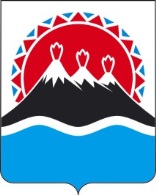 П О С Т А Н О В Л Е Н И ЕПРАВИТЕЛЬСТВАКАМЧАТСКОГО КРАЯ             г. Петропавловск-КамчатскийПРАВИТЕЛЬСТВО ПОСТАНОВЛЯЕТ:1.  Внести в постановление Главы администрации Камчатской области от 18.08.1995 № 192 «О создании природного парка «Быстринский» следующие изменения:1) пункт 1 изложить в следующей редакции:«1. Создать на территориях Мильковского, Быстринского и Усть-Камчатского муниципальных районов Камчатского края природный парк «Быстринский» площадью 1367807,3 га на землях государственного лесного фонда, иных землях, без изъятия земельных участков (акваторий), используемых для общегосударственных нужд, а также без изъятия земельных участков (акваторий) у пользователей, владельцев и собственников.»;2) Пункт 3 изложить в следующей редакции:«3. Утвердить картографическое описание границ территории природного парка «Быстринский» согласно приложению 2, 3 к настоящему постановлению.»;3) пункты 4, 6, 7, 8 признать утратившими силу;4) приложение № 1 изложить в редакции согласно приложению 1 к настоящему постановлению;2. Настоящее постановление вступает в силу через 10 дней после его официального опубликования.Губернатор Камчатского края 		 В.И. ИлюхинПОЯСНИТЕЛЬНАЯ ЗАПИСКАк проекту постановления Правительства Камчатского края «О внесении изменений в постановление Главы администрации Камчатской области от 18.08.1995 № 192 «О создании природного парка «Быстринский»Проект постановления Правительства Камчатского края «О внесении изменений в постановление Главы администрации Камчатской области от 18.08.1995 № 192 «О создании природного парка «Быстринский» (далее – проект Постановления) разработан в целях приведения действующей редакции положения о природном парке «Быстринский», утвержденной постановлением Главы администрации Камчатской области от 05.07.1996 № 186 «О внесении изменений и дополнений в постановление Главы администрации Камчатской области от 18.08.1995 № 192», в соответствие с действующим законодательством, регулирующим отношения в сфере образования и функционирования особо охраняемых природных территорий (далее – ООПТ) регионального значения.Приложение 1 к Проекту постановления включает проект положения о природном парке «Быстринский». Перечень информации (сведений), которую должно содержать положение об ООПТ, регламентирован Федеральным законом от 14.03.1995 № 33-ФЗ «Об особо охраняемых природных территориях» (далее – Закон № 33-ФЗ), статьей 8 Закона Камчатского края «Об особо охраняемых природных территориях в Камчатском крае» от 29.12.2014 № 564 (далее – Закон № 564). Пунктом 2 статьи 8 Закона № 564 предусмотрено, что положение об ООПТ регионального значения содержит, в том числе, описание местоположения ООПТ регионального значения и картосхему расположения ее границ. Требования к описанию границ ООПТ установлены Федеральным законом от 30.12.2015 № 431-ФЗ «О геодезии, картографии и пространственных данных и о внесении изменений в отдельные законодательные акты Российской Федерации», Федеральным законом от 18.06.2001 № 78-ФЗ «О землеустройстве» (далее – Закон № 431-ФЗ, Закон № 78-ФЗ). Кроме того, с 01.01.2017 сведения о границах ООПТ и их охранных зон подлежат внесению в Единый государственный реестр недвижимости в соответствии с Федеральным законом от 13.07.2015 № 218-ФЗ «О государственной регистрации недвижимости», согласно которому ООПТ являются самостоятельной правовой категорией, для которой предусмотрен отдельный порядок учета.Проектом постановления:1. Утверждаются границы природного парка «Быстринский», приведенные в соответствие с требованиями Закона № 431-ФЗ, Закона № 78-ФЗ. Описание границ природного парка выполнено с указанием географических координат поворотных точек.2. Утверждается площадь природного парка, расчет которой произведен в соответствии с требованиями Закона № 431-ФЗ. Установлено, что согласно описанию границ, утвержденных постановлением Главы администрации Камчатской области от 05.07.1996 № 186, природный парк «Быстринский» расположен на территориях Мильковского, Быстринского и Усть-Камчатского муниципальных районов Камчатского края и занимает общую площадь 1 367 807,3 га.Следует отметить, что при создании природного парка «Быстринский» в 1995 году размер его площади был определен весьма ориентировочно, согласно «Акта технического обследования участков лесного фонда» (далее – Акт). При этом в состав парка были включены не только земли лесного фонда. В представленной ниже таблице приведены сравнительные значения площадей природного парка «Быстринский»: утвержденные постановлением Главы администрации Камчатской области от 18.08.1995 № 192, указанные в Акте и рассчитанные с использованием ГИС по координатам поворотных точек границ (по данным ООО «Геостром», выполнявшего работы по государственному контракту по уточнению (установлению) границ и охранных зон существующих особо охраняемых природных территорий регионального значения). 3. В новой редакции изложено Положение о природном парке «Быстринский» (приложение 1), устанавливающее дифференцированный режим его особой охраны и природопользования, соответствующий требованиям действующего законодательства, регулирующего отношения в сфере создания и функционирования ООПТ регионального значения.4. Управление, обеспечение охраны и использования природного парка «Быстринский» возложено на КГБУ «Природный парк «Вулканы Камчатки», находящимся в ведении Министерства природных ресурсов и экологии Камчатского края.5. Установлены полномочия государственных инспекторов в области охраны окружающей среды.В соответствии с Федеральным законом от 14.10.2014 № 307-ФЗ «О внесении изменений в Кодекс Российской Федерации об административных правонарушениях и отдельные законодательные акты Российской Федерации и о признании утратившими силу отдельных положений законодательных актов Российской Федерации в связи с уточнением полномочий государственных органов и муниципальных органов в части осуществления государственного контроля (надзора) и муниципального контроля» на ООПТ федерального и регионального значения, управление которыми осуществляется государственными учреждениями, государственный надзор в области охраны и использования особо охраняемых природных территорий осуществляется также должностными лицами указанных государственных учреждений, являющимися государственными инспекторами в области охраны окружающей среды на ООПТ регионального значения. Права указанных должностных установлены статьей 34 Федерального закона № 33-ФЗ, статьей 66 Федерального закона от 10.01.2002 № 7-ФЗ «Об охране окружающей среды».6. Проектом постановления определен правовой режим лесов, расположенных в границах природного парка. В соответствии с правовыми установлениями Лесного кодекса Российской Федерации от 04.12.2006 № 200-ФЗ (статья 102) леса, расположенные на ООПТ, относятся к защитным лесам. Леса, расположенные на ООПТ, в соответствии с частью 4 статьи 12 Лесного кодекса Российской Федерации, подлежат освоению в целях сохранения средообразующих, водоохранных, защитных, санитарно-гигиенических, оздоровительных и иных полезных функций лесов с одновременным использованием лесов при условии, если это использование совместимо с целевым назначением защитных лесов и выполняемыми ими полезными функциями. Леса, расположенные на ООПТ, используются в соответствии с режимом особой охраны ООПТ и целевым назначением земель. Так, в природном парке могут проводиться выборочные рубки и сплошные рубки, необходимость в проведении и интенсивность которых установлена проектом Постановления. Все виды лесопользования на территории природного парка, включая ведение охотничьего хозяйства, должно осуществляться на основании лесохозяйственного регламента и проекта освоения лесов, что потребует приведение этих документов в соответствие с требованиями, установленными проектом Постановления.Проект постановления подлежит оценке регулирующего воздействия в соответствии с постановлением Правительства Камчатского края от 06.06.2013 № 233-П «Об утверждении Порядка проведения оценки регулирующего воздействия проектов нормативных правовых актов Камчатского края и экспертизы нормативных правовых актов Камчатского края».Настоящий проект постановления Правительства Камчатского края размещен на официальном сайте исполнительных органов государственной власти Камчатского края в сети Интернет для проведения в срок до «____» _________ 2018 года независимой антикоррупционной экспертизы.Принятие указанного проекта постановления не потребует выделения дополнительных средств из краевого бюджета.ПОЛОЖЕНИЕо природном парке «Быстринский» 1. Общие положенияНастоящее Положение о природном парке «Быстринский» (далее – Положение) разработано в соответствии с Конституцией Российской Федерации, Земельным кодексом Российской Федерации, Лесным кодексом Российской Федерации, Водным кодексом Российской Федерации, Кодексом Российской Федерации об административных правонарушениях, Федеральным законом от 10.01.2002 № 7-ФЗ «Об охране окружающей среды», Федеральным законом от 14.03.1995 № 33-ФЗ «Об особо охраняемых природных территориях», Федеральным законом от 24.04.1995 № 52-ФЗ «О животном мире», Федеральным законом от 24.07.2009 № 209-ФЗ «Об охоте и о сохранении охотничьих ресурсов и о внесении изменений в отдельные законодательные акты Российской Федерации», Федеральным законом от 14.10.2014 № 307-ФЗ «О внесении изменений в Кодекс Российской Федерации об административных правонарушениях и отдельные законодательные акты Российской Федерации и о признании утратившими силу отдельных положений законодательных актов Российской Федерации в связи с уточнением полномочий государственных органов и муниципальных органов в части осуществления государственного контроля (надзора) и муниципального контроля», Положением о федеральном государственном надзоре в области охраны, воспроизводства и использования объектов животного мира и среды их обитания, утвержденного постановлением Правительства Российской Федерации от 05.06.2013 № 476 «О вопросах государственного контроля (надзора) и признании утратившими силу некоторых актов Правительства Российской Федерации», постановлением Правительства Российской Федерации от 23.04.2013 № 366 «Об утверждении перечня должностных лиц, которые осуществляют федеральный государственный лесной надзор (лесная охрана) и которым разрешено хранение, ношение и применение специальных средств, служебного оружия, а также разрешенного в качестве служебного оружия гражданского оружия самообороны и охотничьего огнестрельного оружия, и об установлении предельной численности указанных лиц», Законом Камчатского края от 29.12.2014 № 564 «Об особо охраняемых природных территориях в Камчатском крае», иными нормативными правовыми актами, регулирующими отношения в сфере организации и функционирования особо охраняемых природных территорий регионального значения.Положение устанавливает порядок управления, особенности, функциональное зонирование территории, дифференцированный режим особой охраны и природопользования на территории природного парка «Быстринский» (далее – Природный парк) и не распространяется на земли населенных пунктов «Село Эссо», «Село Анавгай» Быстринского муниципального района Камчатского края, а также на земельные участки, расположенные в  Быстринском муниципальном районе Камчатского края, на которых размещены полигоны твердых коммунальных отходов, включенные в Государственный реестр объектов размещения отходов, Быстринская малая ГЭС, автомобильные дороги Эссо - Крапивная, Анавгай – Палана, включая их охранные зоны. Природный парк является особо охраняемой природной территорией регионального значения, в  границах которой выделяются функциональные зоны, имеющие особое экологическое, культурное или рекреационное назначение, и соответственно этому устанавливаются запреты и ограничения хозяйственной и иной деятельности. Описание границ функциональных зон Природного парка и их площадей приведено в приложении к настоящему Положению.Природный парк образован настоящим постановлением без ограничения срока действия; включен в Список всемирного природного наследия ЮНЕСКО (номинация «Вулканы Камчатки»). Природный парк расположен на территории Мильковского, Быстринского и Усть-Камчатского муниципальных районов Камчатского края, образован на землях государственного лесного фонда, иных землях, без изъятия земельных участков (акваторий), используемых для общегосударственных нужд, а также без изъятия земельных участков (акваторий) у пользователей, владельцев и собственников; общая площадь составляет 1 367 807,3 га. Земли, занимаемые Природным парком, относятся к объектам общенационального достояния. Природные ресурсы, включая земельные участки, в том числе из состава земель лесного фонда, расположенные в границах Природного парка, если иное не установлено федеральными законами, ограничиваются в гражданском обороте. Запрещается изменение целевого назначения земельных участков, находящихся в границах Природного парка, за исключением случаев, предусмотренных федеральными законами. Леса, расположенные на территории Природного парка, относятся к защитным лесам. Леса, расположенные на территории Природного парка, в соответствии с частью 4 статьи 12 Лесного кодекса Российской Федерации подлежат освоению в целях сохранения средообразующих, водоохранных, защитных, санитарно-гигиенических, оздоровительных и иных полезных функций лесов с одновременным использованием лесов при условии, если это использование совместимо с целевым назначением защитных лесов и выполняемыми ими полезными функциями.Леса, расположенные на территории Природного парка, используются в соответствии с режимом особой охраны Природного парка и целевым назначением земель, определяемым лесным законодательством Российской Федерации, законодательством Российской Федерации об особо охраняемых природных территориях и настоящим Положением.Земельные участки (в том числе земельные участки, на которых располагаются леса) в границах Природного парка предоставляются государственному учреждению, осуществляющему управление Природным парком и указанному в пункте 4.2 настоящего Положения, в постоянное (бессрочное) пользование в соответствии с законодательством Российской Федерации.В границах Природного парка также могут находиться земельные участки иных собственников и пользователей. Границы и особенности режима особой охраны и использования Природного парка учитываются при территориальном планировании, градостроительном зонировании, при разработке правил землепользования и застройки, проведении землеустройства и лесоустройства, разработке лесного плана Камчатского края, лесохозяйственных регламентов и проектов освоения лесов, подготовке планов и перспектив экономического и социального развития, в том числе развития населенных пунктов, территориальных комплексных схем охраны природы, схем комплексного использования и охраны водных объектов, схем размещения, использования и охраны охотничьих угодий. На территории Природного парка запрещается любая деятельность, которая может нанести ущерб природным объектам, комплексам и ландшафтам, объектам растительного и животного мира и среде их обитания, культуpно-истоpическим объектам, и (или) которая противоречит целям и задачам Природного парка. В границах Природного парка могут быть запрещены или ограничены виды деятельности, влекущие за собой снижение экологической, эстетической, культурной и рекреационной ценности охраняемых природных комплексов и объектов.Производство в коммерческих целях изобразительной, печатной, сувенирной и другой тиражированной продукции и товаров народного потребления с использованием символики и названия Природного парка осуществляется в установленном порядке с разрешения краевого государственного бюджетного учреждения, указанного в пункте 4.2 настоящего Положения. Проектная документация объектов, строительство, реконструкцию и размещение которых предполагается осуществить на территории Природного парка, подлежит государственной экологической экспертизе (за исключением объектов, необходимых государственному бюджетному учреждению, осуществляющему управление Природным парком и указанного в пункте 4.2 настоящего Положения, для реализации основных задач, изложенных в пункте 2.2 Положения).2. Цели и задачи Природного паркаОсновными целями создания Природного парка являются:- сохранение целостности, естественного состояния, восстановление нарушенных природных комплексов, объектов и ландшафтов в составе объекта Всемирного природного наследия ЮНЕСКО;- сохранение редких и уникальных природных объектов и комплексов, включая сохранение в естественном состоянии природных экологических систем, в том числе уникальных экосистем бореальных хвойных лесов (тайги), термальных и минеральных источников, высокогорных тундр и лугов, их средообразующих функций и биологической продуктивности, а также биологического разнообразия центральной части полуострова Камчатка, его ресурсных функций и среды обитания;- сохранение среды и условий для осуществления и развития всех видов исторически сложившегося традиционного экстенсивного природопользования и традиционной самобытной культуры;- создание условий для расширения экономической базы Быстринского муниципального района путем развития инфраструктуры регулируемого туризма и отдыха (в том числе массового), развития бальнеологии в соответствии с установленной рекреационной емкостью отдельных природных комплексов и объектов Природного парка;- разработка и внедрение эффективных методов охраны природы и поддержания экологического баланса, включая разработку и внедрение научно-обоснованных методов природопользования, в условиях рекреационного использования территории Природного парка;- экологическое просвещение, в том числе распространение информации о мировой ценности, природном и историко-культурном наследии, сохранении в естественном состоянии и восстановление нарушенных природных комплексов и объектов Природного парка как объекта Всемирного природного наследия ЮНЕСКО.2.2. Основными задачами государственного бюджетного учреждения, осуществляющего управление Природным парком и указанного в пункте 4.2 настоящего Положения, являются:- осуществление охраны природных комплексов и объектов от негативного воздействия хозяйственной и иной деятельности, предотвращение их антропогенной деградации, фрагментации, снижения уровня биологического разнообразия;- осуществление охраны (восстановление) популяций редких и находящихся под угрозой исчезновения объектов животного и растительного мира, занесенных в Красные книги Российской Федерации, Камчатского края, и среды их обитания;- разработка и внедрение научно-обоснованных методов природопользования и охраны окружающей среды в условиях рекреационного и иных разрешенных видов использования территории Природного парка, включая проведение оценки и определение экологической рекреационной емкости отдельных природных комплексов и объектов,  исходя из их устойчивости, экологической, генетической, исторической, культурной и иной ценности, разработку и внедрение методов управления рекреационной нагрузкой на природные комплексы и объекты Природного парка;- осуществление экологического мониторинга;- предотвращение воздействия антропогенной деятельности и факторов, угрожающих сохранности природных комплексов и объектов Природного парка, снижающих их ценность и разнообразие, а также препятствующих их восстановлению;- проведение биотехнических, регуляционных, рекультивационных и иных природоохранных мероприятий, необходимых для обеспечения сохранности природных комплексов, объектов и экосистем;- осуществление на лесных участках, предоставленных в постоянное (бессрочное) пользование государственному бюджетному учреждению, указанному в пункте 4.2 настоящего Положения, в соответствии с требованиями, предусмотренными Лесным кодексом Российской Федерации и проектом освоения лесов, охраны лесов от пожаров, загрязнения (в том числе нефтяного, радиоактивного и другого) и иного негативного воздействия, лесовосстановительных мероприятий и мероприятий по уходу за лесами; - создание условий для развития на территории Природного парка регулируемого туризма и отдыха (в том числе массового) населения;- формирование в соответствии с установленным функциональным зонированием территории экологически обоснованной рекреационной структуры Природного парка, включая обустройство экологических троп, туристических маршрутов, мест краткосрочного и долгосрочного проживания посетителей, их питания, досуга, информационно-экскурсионного обслуживания, иной рекреационной инфраструктуры, обеспечивающей развитие регулируемого туризма и отдыха;- организация системы экологического просвещения, воспитания и образования, формирование экологической культуры населения;- содействие в проведении научно-исследовательских работ в различных областях естествознания и рационального природопользования;- создание условий для привлечения инвестиций в развитие туризма и рекреации на территории Природного парка;- осуществление государственного надзора в области охраны и использования особо охраняемых природных территорий на особо охраняемых природных территориях регионального значения и контроля за соблюдением установленного режима особой охраны Природного парка и иных требований законодательства в области охраны окружающей среды на территории Природного парка;- оказание услуг, выполнение работ, осуществление хозяйственной и иной деятельности, не противоречащих целям и задачам Природного парка;- обеспечение взаимодействия между субъектами предпринимательской деятельности, органами государственной власти, органами местного самоуправления, гражданами, общественными и иными организациями, действующими на территории Природного парка.3. Порядок образования, изменения границ, функционального зонирования, режима особой охраны, ликвидации (снятии статуса) Природного парка3.1. Образование Природного парка осуществляется в соответствии со статьями 7, 8 Закона Камчатского края от 29.12.2014 № 564 «Об особо охраняемых природных территориях в Камчатском крае».3.2. Изменение границ, площади, функционального зонирования, режима особой охраны, ликвидация (снятие статуса особо охраняемой природной территории) Природного парка осуществляется в соответствии со статьями 9, 9.1, 10, 11 Закона Камчатского края от 29.12.2014 № 564 «Об особо охраняемых природных территориях в Камчатском крае». 4. Управление Природным парком4.1. Государственное управление в области организации, обеспечения правового и нормативного регулирования деятельности Природного парка осуществляется Министерством природных ресурсов и экологии Камчатского края (далее – Министерство) в пределах своей компетенции.4.2. Непосредственное управление, обеспечение охраны и функционирования Природного парка осуществляется краевым государственным бюджетным учреждением «Природный парк «Вулканы Камчатки» (далее – Учреждение), подведомственным Министерству. 4.3. Руководство Учреждением осуществляет директор, назначаемый на должность и освобождаемый от должности Министром природных ресурсов и экологии Камчатского края в установленном порядке.4.4. Директор Учреждения является должностным лицом – главным государственным инспектором в области охраны окружающей среды на особо охраняемых природных территориях регионального значения.Директор Учреждения в своей деятельности руководствуется Конституцией Российской Федерации, федеральными законами, законами Камчатского края, иными нормативными правовыми актами Российской Федерации и Камчатского края, Уставом Учреждения и настоящим Положением, несет ответственность, предусмотренную действующим законодательством Российской Федерации и Камчатского края.5. Режим особой охраны и природопользования Природного парка 5.1. Режим особой охраны территории Природного парка – это система административно-правовых мер, ограничивающих права неопределенного круга лиц и регламентирующих хозяйственную и иную деятельность в границах Природного парка как особо охраняемой природной территории, имеющей международное значение, а также определяющих полномочия государственных инспекторов в области охраны окружающей среды на особо охраняемых природных территориях регионального значения.Функциональное зонирование территории Природного парка отражает пространственную дифференциацию его природоохранных режимов, допускаемой и необходимой хозяйственной и иной деятельности.5.2. Осуществление юридическими лицами, индивидуальными предпринимателями, физическими лицами допустимых видов хозяйственной и иной деятельности, пребывание на территории Природного парка физических лиц, не являющихся должностными лицами Учреждения или должностными лицами исполнительных органов государственной власти Российской Федерации, Камчатского края, подведомственных им государственных учреждений, уполномоченных на осуществление государственного надзора в области охраны и использования особо охраняемых природных территорий регионального значения, регионального государственного экологического надзора, федерального государственного лесного надзора (лесной охраны), федерального государственного надзора в области охраны, воспроизводства и использования объектов животного мира и среды их обитания, федерального государственного контроля (надзора) в области рыболовства и сохранения водных биоресурсов, федерального государственного охотничьего надзора, производственного охотничьего контроля в границах охотничьих угодий, указанных в охотхозяйственных соглашениях, при наличии служебного удостоверения и документов, подтверждающих нахождение указанных должностных лиц на территории Природного парка в служебных целях, допускается только при наличии у юридических лиц, индивидуальных предпринимателей и физических лиц разрешений, выдаваемых Учреждением в пределах установленных норм рекреационной нагрузки на охраняемые природные комплексы и объекты Природного парка и установленной емкости объектов рекреационной инфраструктуры.5.2.1. Положения пункта 5.2. не распространяются на физических лиц, постоянно проживающих и зарегистрированных по месту жительства на территории Быстринского муниципального района, при предъявлении паспорта гражданина Российской Федерации (за исключением случаев пребывания указанных лиц в зоне особой охраны Природного парка).5.3. На всей территории Природного парка запрещается хозяйственная и иная деятельность, влекущая за собой изменение исторически сложившегося природного ландшафта, снижение или уничтожение экологических, природоохранных, эстетических и рекреационных качеств природных объектов и комплексов, в том числе:1) предоставление земельных (лесных) участков для целей, не связанных с целями создания и функционирования Природного парка, включая индивидуальное жилищное строительств, садоводство и огородничество;2) деятельность, влекущая за собой нарушение, повреждение, уничтожение природных комплексов и объектов, форм рельефа, геологических отложений, минералогических образований, памятников природы, археологии, истории и культуры, почвенного и растительного покрова, мест произрастаний редких видов растений и местообитаний редких видов животных, занесенных в Красную книгу Российской Федерации и Красную книгу Камчатского края;3) деятельность по освоению защитных лесов Природного парка, несовместимая с их целевым назначением и полезными функциями, в том числе: - строительство, реконструкция и эксплуатация объектов, включая линейные, без положительного заключения государственной экологической экспертизы, за исключением объектов, связанных с охраной и рекреационным использованием территории Природного парка;- рубка лесных насаждений в форме сплошных и выборочных рубок (за исключением случаев, указанных в подпунктах 5-7 пункта 5.4, абзаце 4 пункта 5.9.1, абзаце 6 пункта 5.10.1 Положения); - заготовка пригодных для употребления в пищу лесных ресурсов (пищевых лесных ресурсов), лекарственных растений, других недревесных лесных ресурсов (за исключением заготовки гражданами таких ресурсов для собственных нужд);- сплав древесины по водотокам и водоемам;- переработка древесины и иных лесных ресурсов; - выращивание на лесных участках плодовых, ягодных, декоративных, лекарственных растений;4) разработка месторождений полезных ископаемых, проведение изыскательских и иных работ, связанных с пользованием недрами, за исключением работ по геологическому изучению, разведке и добыче общераспространённых полезных ископаемых, необходимых для проведения строительных и дорожных работ, а также работ по геологическому изучению в целях поиска и оценки запасов подземных вод (питьевых, технических, минеральных и теплоэнергетических), работ по добыче подземных вод в установленном законом порядке;5) проведение взрывных работ, за исключением случаев ликвидации и предупреждения чрезвычайных ситуаций;6) проведение гидромелиоративных, ирригационных, дноуглубительных и других работ, связанных с изменением дна, берегов и водоохранных зон водных объектов, за исключением случаев ликвидации и предупреждения чрезвычайных ситуаций;7) пеший туризм, проезд на лошадях (за исключением деятельности, связанной с ведением северного домашнего оленеводства, других видов традиционного экстенсивного природопользования, охотничьего хозяйства), движение механических транспортных средств вне дорог общего пользования и установленных маршрутов передвижения; 8) стоянка всех видов механических транспортных средств вне специально оборудованных мест, за исключением случаев ликвидации и предупреждения чрезвычайных ситуаций, в том числе связанных с тушением лесных пожаров, случаев, предусмотренных пунктом 9.9 Положения, а также снегоходов в период установления постоянного снежного покрова (с учетом требований абзаца 7 пункта 5.7.1. Положения); 9) посадка летательных аппаратов вне специально отведенных мест, за исключением случаев ликвидации и предупреждения чрезвычайных ситуаций, организации и проведения выборных кампаний, деятельности, связанной с ведением северного домашнего оленеводства, других видов традиционного экстенсивного природопользования, охотничьего хозяйства (при этом для целей настоящего Положения под северным домашним оленеводством понимается вид традиционной хозяйственной деятельности малочисленных народов, обеспечивающий сохранение образа жизни, культуры и традиций северного этноса, подотрасль животноводства);10) движение по водным объектам любых плавучих средств, имеющих двигатели внутреннего сгорания, за исключением плавучих средств, используемых должностными лицами Учреждения при выполнении задач по охране территории;11) нарушение правил пожарной безопасности в лесах, в том числе разведение огня вне специально отведенных мест, выжигание растительности, пускание палов, за исключением осуществления противопожарных мероприятий;12) размещение отходов производства и потребления вне установленных специально оборудованных мест; захоронение, сжигание любых видов отходов; порча и загрязнение земель; складирование горюче-смазочных материалов; размещение скотомогильников, кладбищ, мест размещения отходов производства и потребления, радиоактивных, химических, взрывчатых, токсичных, отравляющих и ядовитых веществ; 13) интродукция живых организмов, гибридизация объектов животного мира, искусственное воспроизводство водных биоресурсов, аквакультура (рыбоводство);14) все виды рыбохозяйственной мелиорации; 15) использование токсичных химических препаратов для охраны и защиты лесов, в том числе в научных целях;16) загрязнение акватории водных объектов, их водоохранных зон, подземных вод отходами производства и потребления; мойка в водных объектах транспортных средств; 17) использование юридическими лицами (индивидуальными предпринимателям) водных объектов, в том числе термоминеральных источников, без разрешительных документов на право пользования водным объектом и недрами;18) использование прибрежной защитной полосы водного объекта, водоохранной зоны водного объекта с нарушением ограничений хозяйственной и иной деятельности (специального режима), установленных водным законодательством;19) осуществление туристской и рекреационной деятельности в коммерческих целях, проведение спортивных, культурно-массовых и иных мероприятий, в том числе связанных с использованием лошадей и механических транспортных средств, включая снегоходы, за пределами специально предусмотренных для этих целей функциональных зон;20) нахождение с огнестрельным, пневматическим и холодным оружием в туристических приютах, лагерях и базах, в местах обслуживания посетителей и в других местах массового пребывания людей, за исключением должностных лиц исполнительных органов государственной власти Российской Федерации, Камчатского края и подведомственных им государственных учреждений, уполномоченных на осуществление государственного надзора в области охраны и использования особо охраняемых природных территорий регионального значения, регионального государственного экологического надзора, федерального государственного лесного надзора (лесной охраны), федерального государственного надзора в области охраны, воспроизводства и использования объектов животного мира и среды их обитания, федерального государственного контроля (надзора) в области рыболовства и сохранения водных биоресурсов, федерального государственного охотничьего надзора, производственного охотничьего контроля в границах охотничьих угодий, указанных в охотхозяйственных соглашениях, при наличии служебного удостоверения и документов, подтверждающих нахождение указанных должностных лиц на территории Природного парка в служебных целях, при исполнении обязанностей, а также территорий баз (лагерей), принадлежащих лицам, осуществляющим виды деятельности в сфере охотничьего хозяйства, ведения домашнего оленеводства, согласно срокам и требованиям, установленным законодательством об охоте и о сохранении охотничьих ресурсов и правилами охоты;21) все виды охоты и рыболовства без разрешительных документов и в нарушение требований, предусмотренных законодательством Российской Федерации;22) самовольное ведение археологических раскопок, сбор и вывоз предметов, имеющих историко-культурную ценность;23) уничтожение или повреждение шлагбаумов, аншлагов, стендов и других информационных знаков и указателей, оборудованных экологических троп и мест отдыха (стоянок) и элементов их благоустройства, нанесение на камни, деревья, постройки и информационные знаки самовольных надписей.5.4. На всей территории Природного парка разрешаются следующие  виды хозяйственной и иной деятельности: 1) научно-исследовательская деятельность, направленная на изучение биологического и ландшафтного разнообразия, динамики и структуры природных комплексов и объектов, включая сбор зоологических, ботанических, минералогических и палеонтологических коллекций в порядке, установленном действующим законодательством и Положением;2) мониторинг состояния окружающей среды (экологический мониторинг);3) выполнение природоохранных и биотехнических мероприятий (по сохранению, восстановлению и поддержанию в равновесном состоянии природных экосистем, сохранению и восстановлению мест обитаний объектов животного и растительного мира, нуждающихся в особых мерах охраны);4) реинтродукция исчезнувших видов животных, растений и грибов;5) осуществление мероприятий, направленных на воспроизводство лесов,  повышение продуктивности лесов, сохранение их полезных функций: мероприятия по лесовосстановлению, уходу за лесами (в том числе рубки ухода за лесными насаждениями), иные мероприятия, проводимые в соответствии с правилами лесовосстановления и правилами ухода за лесами, с учетом Особенностей использования, охраны, защиты, воспроизводства лесов, расположенных на особо охраняемых природных территориях, утвержденных приказом Минприроды России от 16.07.2007 № 181;6) сплошные рубки в случаях, если выборочные рубки не обеспечивают замену лесных насаждений, утрачивающих свои средообразующие, водоохранные, санитарно-гигиенические, оздоровительные и иные полезные функции, на лесные насаждения, обеспечивающие сохранение целевого назначения защитных лесов и выполняемых ими полезных функций;  7) выборочные рубки лесных насаждений в целях обеспечения санитарной и пожарной безопасности, интенсивность которых не превышает 10%; 8) осуществление мероприятий по охране лесов от загрязнения и иного негативного воздействия, включая меры по сохранению лесных насаждений, лесных почв, среды обитания объектов животного мира, других природных объектов в лесах; 9) очистка лесов от захламления в случае, если создается угроза возникновения очагов вредных организмов или пожарной безопасности в лесах;10) выполнение мероприятий по рекультивации нарушенных земель (ликвидация накопленного экологического ущерба), в том числе посредством лесовосстановления;11) заготовка и сбор гражданами для целей личного потребления: недревесных лесных ресурсов (включая валежник), пищевых лесных ресурсов и лекарственных растений, за исключением объектов растительного мира, занесенных в Красную книгу Российской Федерации и Красную книгу Камчатского края, а также осуществления указанной деятельности в зоне особой охраны Природного парка;12) северное домашнее оленеводство;13) эколого-просветительская деятельность;14) научный туризм. 5.5. С учетом экологической, рекреационной и историко-культурной ценности природных комплексов и объектов, иных особенностей Природного парка установлен дифференцированный режим его особой охраны и природопользования путем выделения следующих функциональных зон:- зоны особой охраны;- зоны охраны уникальных природных комплексов и объектов;- зоны регулируемого туризма и рекреации;- зоны хозяйственного назначения.5.6. Зона особой охраны предназначена для сохранения в естественном состоянии и восстановления представляющих особую, невосполнимую природоохранную, научную и эстетическую значимость уникальных  природных объектов и ландшафтов, нерестилищ тихоокеанских лососей, редких и находящихся под угрозой исчезновения, занесенных в Красную книгу Российской Федерации и Красную книгу Камчатского края, а также ценных в хозяйственном и научном отношении видов животных, растений, грибов, термофильных и иных организмов и ключевых мест их обитания.5.6.1. В пределах зоны особой охраны, в дополнение к пункту 5.3 Положения,  запрещается:- осуществление любой хозяйственной, рекреационной и иной деятельности, в том числе отдых и туризм, за исключением организованного научного туризма и деятельности, связанной с ведением северного домашнего оленеводства;- все виды охоты, за исключением добычи охотничьих ресурсов и водных биологических ресурсов в научных целях, в целях регулирования их численности;- все виды рыболовства, за исключением зимнего любительского подледного лова на водных объектах рыбохозяйственного значения при наличии разрешения на посещение, выдаваемого Учреждением, и с соблюдением Правил рыболовства;- все виды рыболовства на озере Ангре;- все виды лесопользования;- движение механических транспортных средств, лошадей, пролет вертолетов и иных летательных аппаратов на высоте ниже 500 метров от поверхности земли без разрешения Учреждения, а также посадка вертолетов и иных летательных аппаратов, стоянка механических транспортных средств вне специально отведенных мест, за исключением случаев ликвидации и предупреждения чрезвычайных ситуаций, выполнения мероприятий, проводимых в научно-исследовательских и регуляционных целях,  деятельности, связанной с ведением северного домашнего оленеводства, а также с выполнением Учреждением его основных задач, изложенных в пункте 2.2. Положения; - нахождение с собаками, включая собак охотничьих пород, за исключением деятельности, связанной с ведением северного домашнего оленеводства;- устройство и оборудование мест стоянок, палаточных лагерей, костровищ вне специально выделенных мест, за исключением деятельности, связанной с ведением северного домашнего оленеводства.5.7. Зона охраны уникальных природных комплексов и объектов предназначена для сохранения в естественном состоянии отдельных природных комплексов и объектов, имеющих особое природоохранное, научное, культурное, эстетическое, рекреационное и оздоровительное значение, в том числе  площадей разгрузки природных термальных и минеральных источников и их уникальных экосистем в естественном состоянии, а также точечных мест произрастания редких видов растений и грибов, точечных мест обитания редких видов животных, занесенных в Красную книгу Российской Федерации и в Красную книгу Камчатского края.5.7.1. В пределах зоны охраны уникальных природных комплексов и объектов, в дополнение к пункту  5.3 Положения, запрещается: - строительство, реконструкция и эксплуатация любых объектов, за исключением объектов, необходимых Учреждению для выполнения задач, изложенных в пункте 2.2 Положения, а также объектов рекреационной, лесной и охотничьей инфраструктуры;  - все виды рыболовства и охоты, за исключением добычи объектов животного мира в научных целях, в целях регулирования их численности, осуществления традиционного экстенсивного природопользования;- использование лошадей, за исключением деятельности, связанной с ведением северного домашнего оленеводства;- посадка и стоянка вертолетов вне специально оборудованных площадок, имеющих твердое покрытие, за исключением случаев ликвидации и предупреждения чрезвычайных ситуаций, организации и проведения выборных кампаний, деятельности, связанной с ведением северного домашнего оленеводства и других видов традиционного экстенсивного природопользования, выполнения мероприятий, проводимых в научно-исследовательских и регуляционных целях,  деятельности, связанной с ведением северного домашнего оленеводства, с выполнением Учреждением его основных задач, изложенных в пункте 2.2. Положения; - устройство площадок для стоянки вертолетов на расстоянии менее 200 метров от крайних выходов термальных (минеральных) вод;- стоянка всех видов механических транспортных средств на расстоянии менее 150 метров от крайних выходов термальных (минеральных) вод;- самовольное устройство мест стоянок, отдыха, в том числе палаточных лагерей, костровищ, пикниковых точек, за исключением деятельности, связанной с ведением северного домашнего оленеводства.5.7.2. В пределах зоны охраны уникальных природных комплексов и объектов разрешается (при соблюдении требований, предусмотренных подпунктом 3 пункта 5.3. Положения):- регулируемое использование уникальных природных комплексов и объектов в научных, эколого-просветительских, рекреационных и бальнеологических целях в пределах их установленной рекреационной емкости и сроков посещения.5.8. Зона регулируемого туризма и рекреации предназначена для организации регулируемого туризма и отдыха граждан в природных условиях. 5.8.1. В пределах зоны регулируемого туризма и рекреации разрешается (при соблюдении требований, предусмотренных подпунктом 3 пункта 5.3. Положения):- строительство, реконструкция, ремонт и эксплуатации на специально выделенных земельных участках хозяйственных и иных объектов, необходимых для обеспечения разрешенной хозяйственной деятельности, в том числе используемых для обеспечения деятельности Учреждения (при соблюдении требований, предусмотренных пунктом 1.14. Положения);- строительство, реконструкция, ремонт и эксплуатации на специально выделенных земельных участках объектов туристской инфраструктуры, в том числе баз отдыха, гостиниц, экскурсионных троп и маршрутов, стационарных пунктов наблюдения, смотровых площадок, мест стоянок механических транспортных средств, мест размещения палаточных лагерей, пикниковых точек, костровищ (при соблюдении требований, предусмотренных пунктом 1.14. Положения);- туризм; - туристско-рекреационная деятельность;- ведение охотничьего хозяйства, включая выполнение мероприятий по сохранению охотничьих ресурсов и среды их обитания, созданию охотничьей инфраструктуры в границах охотничьих угодий, указанных в охотхозяйственных соглашениях;- любительское и спортивное рыболовство; - северное домашнее оленеводство и другие виды традиционного экстенсивного природопользования;- заготовка, сбор и переработка дикорастущих плодов, ягод, орехов, грибов, других пригодных для употребления в пищу лесных ресурсов (пищевых лесных ресурсов), недревесных лесных ресурсов, а также древесины для целей отопления строений, сооружений, используемых пользователями лесных участков и гражданами для собственных нужд;- проведение общественно значимых спортивных и культурно-массовых мероприятий.5.9. Зона хозяйственного назначения предназначена для осуществления разрешенной действующим законодательством и настоящим Положением хозяйственной деятельности, в том числе деятельности по обеспечению комфортного отдыха, рекреационной и туристкой инфраструктур, культурного и информационного обслуживания посетителей Природного парка.5.9.1. В зоне хозяйственного назначения разрешается (при соблюдении требований, предусмотренных подпунктом 3 пункта 5.3. Положения):- строительство, реконструкция, ремонт и эксплуатации на специально выделенных земельных участках хозяйственных и иных объектов, необходимых для обеспечения разрешенной хозяйственной деятельности, в том числе используемых для обеспечения деятельности Учреждения;- строительство, реконструкция, ремонт и эксплуатации на специально выделенных земельных участках объектов туристской инфраструктуры, в том числе баз отдыха, гостиниц, экскурсионных троп и маршрутов, стационарных пунктов наблюдения, смотровых площадок, мест стоянок механических транспортных средств, мест размещения палаточных лагерей, пикниковых точек, костровищ;- туризм; - туристско-рекреационная деятельность;- осуществление традиционного экстенсивного природопользования; - ведение охотничьего хозяйства, включая выполнение мероприятий по сохранению охотничьих ресурсов и среды их обитания, созданию охотничьей инфраструктуры в границах охотничьих угодий, указанных в охотхозяйственных соглашениях;- любительское и спортивное рыболовство;- временное складирование отходов (на срок не более чем шесть месяцев) в местах (на площадках), специально определенных Учреждением и обустроенных в соответствии с требованиями законодательства Российской Федерации в области охраны окружающей среды, в целях дальнейшего использования, транспортирования и размещения отходов на объектах размещения отходов;- заготовка и сбор дикорастущих плодов, ягод, орехов, грибов, других пригодных для употребления в пищу лесных ресурсов (пищевых лесных ресурсов), недревесных лесных ресурсов (включая валежник), а также  выборочные рубки юридическими лицами и индивидуальными предпринимателями, осуществляющими рекреационную и охотхозяйственую деятельность, лесных насаждений в целях заготовки древесины для собственных нужд (по согласованию мест рубок и их объема с Учреждением);- размещение дорог, линий электропередач, других линейных объектов (в установленном законом порядке);- проведение общественно значимых спортивных и культурно-массовых мероприятий. 5.11. Зона хозяйственного назначения может быть выделена в установленном порядке в пределах зоны регулируемого туризма и рекреации в процессе дальнейшего развития рекреационной инфраструктуры Природного парка (в соответствии с перспективным Планом развития Природного парка, согласованным с Министерством).5.12. Любительское и спортивное рыболовство осуществляются в соответствии с Правилами рыболовства для Дальневосточного рыбохозяйственного бассейна. 5.13. Все разрешенные виды охоты осуществляются в границах  охотничьих угодий в соответствии с действующим законодательством и настоящим Положением.Добыча охотничьих ресурсов осуществляется в соответствии с действующим законодательством, по разрешениям, выдаваемым физическим лицам Учреждением на основании подпункта «в» пункта 1 части 1 статьи 31 Федерального закона от 24.07.2009 № 209-ФЗ «Об охоте и о сохранении охотничьих ресурсов и о внесении изменений в отдельные законодательные акты Российской Федерации».Внутрихозяйственное охотустройство (схема использования и охраны охотничьего угодья) не должно противоречить функциональному зонированию территории Природного парка.5.14. Ведение лесного хозяйства на территории Природного парка осуществляется на основании лесного плана Камчатского края, лесохозяйственного регламента и в соответствии с проектом освоения лесов и установленным режимом охраны функциональных зон Природного парка.   5.15. При размещении, проектировании, строительстве и эксплуатации транспортных магистралей, трубопроводов, линий связи и электропередачи и  других линейных объектов на территории Природного парка в пределах зоны хозяйственного назначения должны разрабатываться и осуществляться мероприятия, обеспечивающие сохранение путей миграции объектов животного мира и мест их постоянной концентрации, в том числе в период размножения и зимовки.5.16. Границы Природного парка обозначаются на местности специальными информационными знаками.5.17. Собственники, владельцы, пользователи, арендаторы земельных (лесных) участков, водных объектов, расположенных в границах Природного парка, а также иные юридические лица, индивидуальные предприниматели, физические лица, осуществляющие хозяйственную и иную деятельность на территории Природного парка, обязаны соблюдать установленный настоящим Положением режим его охраны и природопользования. 5.18. Ответственность за нарушение установленного режима или иных правил охраны и использования окружающей среды и природных ресурсов на территории Природного парка наступает в соответствии с законодательством Российской Федерации.6. Научно-исследовательская деятельность 6.1. Научно-исследовательская деятельность в Природном парке направлена на разработку и внедрение научных методов сохранения биологического разнообразия, природных объектов в условиях рекреационного использования, экологический мониторинг, оценку и прогноз состояния окружающей среды на территории Природного парка.6.2. Содействие осуществлению научно-исследовательской деятельности на территории Природного парка обеспечивается директором Учреждения и может выполняться как штатными сотрудниками Учреждения, так и специализированными научно-исследовательскими учреждениями и высшими учебными заведениями соответствующего профиля, отдельными специалистами, в соответствии с научными (научно-исследовательскими) программами.6.3. Охота в целях осуществления научно-исследовательской деятельности осуществляется на основании научных и научно-технических программ и проектов, разработанных и утвержденных в соответствии с Федеральным законом от 23.08.1996 № 127-ФЗ «О науке и государственной научно-технической политике», в соответствии с требованиями, предусмотренными Федеральным законом от 24.07.2009 № 209-ФЗ «Об охоте и о сохранении охотничьих ресурсов и о внесении изменений в отдельные законодательные акты Российской Федерации» и настоящим Положением.6.4. Научно-исследовательская деятельность, осуществляемая организациями или отдельными специалистами на территории Природного парка, производится на основании договоров, заключаемых ими с Учреждением. 6.5. Учреждение имеет право издания научных трудов, связанных с осуществлением научно-исследовательской деятельности в Природном парке.7. Эколого-просветительская деятельность 7.1. Эколого-просветительская деятельность Учреждения направлена на формирование у населения сознательного, положительного восприятия Природного парка и его популяризацию как объекта Всемирного природного наследия ЮНЕСКО, объекта общенационального достояния и высокой значимости для будущих поколений, на обеспечение поддержки населением идей охраны и сохранения естественных природных комплексов и объектов, экологических систем, редких видов животных и растений, живой природы в целом, как необходимого условия выполнения Природным парком своих задач.7.2. Эколого-просветительская деятельность Учреждения осуществляется по следующим направлениям:- организация и обустройство на территории Природного парка тематических, учебно-познавательных, экскурсионных маршрутов и троп, экспозиционных участков, в том числе под открытым небом;- создание информационных центров, выставок, стендов,  а также публикаций в сети Интернет, содержащих материалы, характеризующие историю Природного парка, памятники природы, истории и культуры, растительный и животный мир, другие природные объекты, основные факторы антропогенного воздействия и иные сведения природоохранного и краеведческого характера;- составление и издание путеводителей, буклетов, фотоальбомов и других материалов информационно-просветительского характера;- проведение лекционной работы в образовательных учреждениях края и на площадках информационных центров;- организация практической природоохранной деятельности местного населения, прежде всего школьников; - прохождение в установленном порядке учебной и производственной практики студентами высших и средних специальных учебных заведений соответствующего профиля;- освещение деятельности Природного парка в средствах массовой информации;- иные формы и методы социально-экологического воспитания, образования и пропаганды экологических знаний.7.3. Учреждением разрабатываются эколого-просветительские программы для различных групп посетителей с учетом их интересов, возраста, образования, а также для включения в учебные программы школ и специализированных учебных заведений (по согласованию).7.4. Эколого-просветительская  деятельность в Природном парке может осуществляться как штатными сотрудниками Учреждения, так и иными организациями соответствующего профиля (в том числе общественными) и отдельными лицами, в соответствии с разработанными Учреждением экскурсионными и познавательными программами, на основании договоров, заключаемых ими с Учреждением. 7.5. На территории Природного парка в порядке, установленном законодательством о животном мире, разрешается пользование объектами животного мира в культурно-просветительских, учебных, образовательных, воспитательных, рекреационных и эстетических целях посредством разных форм наблюдения, мечения, фотографирования и иных методов исследования без изъятия объектов животного мира из среды обитания, если эти методы не наносят вреда животному миру или среде его обитания, за исключением случаев, когда такое пользование запрещено действующим законодательством, на основании договоров, заключаемых ими с Учреждением.7.6. Природопользование в образовательных и культурно-просветительских целях осуществляются образовательными учреждениями, научными организациями или организациями культуры на основании образовательных программ среднего профессионального и высшего образования, разработанных в соответствии с Федеральным законом от 29.12. 2012 № 273-ФЗ «Об образовании в Российской Федерации», учебных планов или планов культурно-просветительской деятельности и по согласованию с Учреждением.8. Хозяйственная и иная деятельность юридических лиц, индивидуальных предпринимателей и физических лиц 8.1. Хозяйственная и иная деятельность юридических лиц, индивидуальных предпринимателей и физических лиц на территории Природного парка осуществляется с учетом требований, установленных в сфере охраны и использования окружающей среды и природных ресурсов, гражданского оборота природных ресурсов, находящихся на территории Природного парка как особо охраняемой природной территории, и настоящим Положением. 8.2. Хозяйственная и иная деятельность Учреждения направлена на обеспечение надлежащей охраны и функционирования Природного парка, выполнения целей и задач, изложенных в  разделе 2 Положения. 8.3. Учреждением могут быть введены в установленном законом порядке запреты или ограничения на ведение отдельных видов хозяйственной и иной деятельности, а также на посещение отдельных участков (природных объектов) или всей территории Природного парка в случае:- выявления фактов превышения юридическими лицами, индивидуальными предпринимателями, осуществляющими туристскую деятельность в Природном парке, установленных норм рекреационной нагрузки на природные комплексы и объекты, норм добычи охотничьих и водных биологических ресурсов, что может привести к их уничтожению, фрагментации ареала, сокращению численности;-    в пожароопасный период;- возникновения объективной угрозы уничтожения, деградации, фрагментации почвенного и растительного покрова, мест обитаний редких видов животных, растений и грибов, термофильных сообществ, включенных в Красную книгу Камчатского края;- длящихся более года негативных последствиях антропогенной катастрофы, опасных природных явлений, оказывающих негативное воздействие на экологические системы Природного парка и угрожающих жизни и здоровью людей.  9. Государственный надзор в области охраны и использования особо охраняемых природных территорий на особо охраняемых природных территориях регионального значения 9.1. На территории Природного парка государственный надзор в области охраны и использования особо охраняемых природных территорий осуществляется должностными лицами Учреждения, являющимися государственными инспекторами в области охраны окружающей среды на особо охраняемых природных территориях регионального значения (далее – государственные инспектора).Директор Учреждения является главным государственным инспектором в области охраны окружающей среды на особо охраняемых природных территориях регионального значения (далее – главный государственный инспектор), а его заместители – заместителями главного государственного инспектора в области охраны окружающей среды на особо охраняемых природных территориях регионального значения (далее – заместители главного государственного инспектора).9.2. Федеральный государственный лесной надзор (лесная охрана), федеральный государственный надзор в области охраны, воспроизводства и использования объектов животного мира и среды их обитания, федеральный государственный контроль (надзор) в области рыболовства и сохранения водных биоресурсов, федеральный государственный охотничий надзор, государственный экологический надзор осуществляется должностными лицами исполнительных органов государственной власти Российской Федерации, Камчатского края и подведомственных им государственных учреждений, в порядке, предусмотренном действующим законодательством. 9.3. Государственные инспектора в порядке, установленном законодательством Российской Федерации, имеют право:а) запрашивать и получать информацию и документы, связанные с соблюдением юридическими лицами, индивидуальными предпринимателями и гражданами требований законодательства Российской Федерации об особо охраняемых природных территориях;б) беспрепятственно по предъявлении служебного удостоверения и копии приказа (распоряжения) директора (заместителя директора) Учреждения о назначении проверки посещать расположенные на территории Природного парка здания, помещения, сооружения и иные подобные объекты, проводить их обследования, а также проводить исследования, испытания, экспертизы, расследования и другие мероприятия по контролю;в) выдавать юридическим лицам, индивидуальным предпринимателям и гражданам предписания об устранении выявленных нарушений требований законодательства Российской Федерации об особо охраняемых природных территориях, о проведении мероприятий по обеспечению предотвращения вреда животным, растениям и окружающей среде, соблюдения режима особой охраны Природного парка;г) составлять протоколы об административных правонарушениях, связанных с нарушением законодательства Российской Федерации об особо охраняемых природных территориях, рассматривать дела об указанных административных правонарушениях и принимать меры по предотвращению таких нарушений. Рассматривать дела об административных правонарушениях, связанных с нарушением законодательства Российской Федерации об особо охраняемых природных территориях, от имени Учреждения вправе директор Учреждения – главный государственный инспектор, и его заместители – заместители главного государственного инспектора;д) направлять в уполномоченные органы материалы, связанные с нарушением законодательства Российской Федерации об особо охраняемых природных территориях, для решения вопросов о возбуждении уголовных дел по признакам преступлений;е) предъявлять в установленном законодательством Российской Федерации порядке иски о возмещении вреда, причиненного окружающей среде и ее компонентам вследствие нарушений установленного режима особой охраны Природного парка.9.4. Контроль за соблюдением установленного режима и иных правил охраны и использования окружающей среды и природных ресурсов на территории Природного парка осуществляется Учреждением в пределах полномочий, установленных действующим законодательством.9.5. Государственные инспектора в порядке, установленном законодательством Российской Федерации, при проведении мероприятий по контролю на территории Природного парка также имеют право:а) запрашивать в целях проверки у граждан, находящихся на территории Природного парка, разрешение на право пребывания на территории Природного парка;б) задерживать на территории Природного парка граждан, нарушивших законодательство Российской Федерации и Камчатского края об особо охраняемых природных территориях, и доставлять указанных граждан в правоохранительные органы;в) производить на территории Природного парка досмотр транспортных средств, личных вещей граждан;г) изымать у граждан, нарушивших законодательство Российской Федерации и Камчатского края об особо охраняемых природных территориях, продукцию и орудия незаконного природопользования, транспортные средства и соответствующие документы.9.6. Государственные инспектора при исполнении своих служебных обязанностей пользуются также установленными лесным законодательством Российской Федерации правами должностных лиц, осуществляющих федеральный государственный лесной надзор (лесную охрану).9.7. Государственные инспектора имеют право в порядке, установленном законодательством Российской Федерации, при исполнении служебных обязанностей применять специальные средства – наручники, резиновые палки, слезоточивый газ, устройства для принудительной остановки транспорта, служебных собак.9.8. Государственным инспекторам при  исполнении служебных обязанностей разрешены хранение, ношение и применение служебного оружия, а также разрешенного в качестве служебного гражданского оружия самообороны и охотничьего огнестрельного оружия в порядке, установленном Федеральным законом от 14.04.1999 № 77-ФЗ «О ведомственной охране», постановлением Правительства РФ от 30.06.2010 № 491 «Об обеспечении служебным оружием и специальными средствами должностных лиц специально уполномоченных государственных органов по охране, надзору и регулированию использования объектов животного мира и среды их обитания» (вместе с Правилами применения служебного оружия, а также разрешенного в качестве служебного гражданского оружия самообороны и охотничьего огнестрельного оружия, специальных средств должностными лицами специально уполномоченных государственных органов по охране, надзору и регулированию использования объектов животного мира и среды их обитания), постановлением Правительства Российской Федерации от 23.04.2013 № 366 «Об утверждении перечня должностных лиц, которые осуществляют федеральный государственный лесной надзор (лесная охрана) и которым разрешено хранение, ношение и применение специальных средств, служебного оружия, а также разрешенного в качестве служебного оружия гражданского оружия самообороны и охотничьего огнестрельного оружия, и об установлении предельной численности указанных лиц».9.9. Государственным инспекторам при проведении мероприятий по государственному надзору в области охраны и использования особо охраняемых природных территорий регионального значения, уполномоченным должностным лицам исполнительных органов государственной власти Российской Федерации, Камчатского края и подведомственных им государственных учреждений,  производственным охотничьим инспекторам при проведении мероприятий по государственному лесному надзору (охране лесов), государственному пожарному надзору в лесах, государственному контролю и надзору за соблюдением законодательства в области охраны и использования объектов животного мира и среды их обитания, государственному охотничьему контролю и надзору, государственному экологическому надзору разрешается использование служебных транспортных средств (судов и иных плавучих средств) для передвижения по территории Природного парка, в том числе вне дорог общего пользования и установленных маршрутов движения, а также стоянка этого транспорта вне специально отведенных мест, в случаях, когда такая необходимость связана с оперативным принятием мер, направленных на пресечение противоправных действий лиц, нарушивших требования природоохранного законодательства (или в действиях которых присутствуют признаки указанных правонарушений).9.10. Государственные инспектора при исполнении служебных обязанностей обязаны быть в форменной одежде и иметь при себе служебное удостоверение установленного образца. 9.11. Государственные инспектора подлежат обязательному государственному страхованию в соответствии с законодательством Российской Федерации.9.12. Охрана территории Природного парка осуществляется:а) Учреждением, в том числе при осуществлении государственного надзора в области охраны и использования особо охраняемых природных территорий регионального значения в соответствии с федеральным законодательством и законодательством Камчатского края; б) исполнительными органами государственной власти и их подведомственными учреждениями при осуществлении в пределах полномочий:- федерального государственного лесного надзора (лесной охраны), федерального государственного пожарного надзора в лесах в рамках осуществления переданных в соответствии с федеральным законодательством полномочий Российской Федерации;- федерального государственного надзора в области охраны и использования объектов животного мира и среды их обитания на территории Камчатского края в рамках осуществления переданных в соответствии с федеральным законодательством полномочий Российской Федерации;в) пользователями, владельцами и собственниками земельных участков (или участков лесного фонда) в порядке, предусмотренном законодательством Российской Федерации и Камчатского края.Картографическое описание границ функциональных зон природного парка «Быстринский» Зоны особой охраны1.1. Зона особой охраны «Ичинская» площадью 134383 га устанавливается в следующих границах:северо-восточная граница начинается в точке БП-051 (географические координаты 55 градусов 51 минута 37 секунд северной широты, 157 градусов 50 минут 00 секунд восточной долготы) в его южной части, совпадающей с границей Быстринского района в 3,7 км юго-восточнее горы Белоголовая (1905,5) и проходит в юго-восточном направлении до места впадения ручья Окура в реку Быстрая (Хайрюзовка) (точка БП-029 географические координаты 55 градусов 41 минута 51 секунда северной широты, 158 градусов 05 минут 12 секунд восточной долготы), далее вверх по руслу ручья Окура, через перевал 889,8 в русло ручья Горелая и вниз по его течению до устья, далее вниз по течению реки Быстрой до места впадения в нее правого притока Кривой, далее в юго-восточном направлении в верховья правого составляющего ручья Кривой в 2,2 км юго-западнее горы Скальная (1681,8), далее вверх по ручью через водораздел в бассейн реки Козыревка, далее по руслу ее левого безымянного притока до русла реки Козыревка, далее на запад до горы Круглая (2024,3), затем на юго-восток через гору Мышка (1608,8) до горы Открытая (1686,4) на границе парка; южная граница начинается от горы Открытая (1686,4) на границе парка и проходит по границе парка в западном направлении до точки БП-042 в истоке ручья Кетачан 2-й (географические координаты 55 градусов 31 минута 41 секунда северной широты, 158 градусов 01 минута 12 секунд восточной долготы), далее по границе зоны хозяйственного назначения «Кетачан» через отметки 1634,0, 1689,8, 1748,0, 1605,8, 1391,1, 1379,0 до точки БП-041 в русле ручья Забытый, далее вниз по его течению до места впадения в реку Кетачан 1-й (точка уреза воды 897,6), далее по прямой на точку уреза воды 908 в русле ручья Лавовый, на высоту 1189,0, пересекая ручей Тихий на отметки 1102,2 и 1064,2 на водоразделе рек Тогар и Неута (географические координаты 55 градусов 33 минуты 28 секунд северной широты, 157 градусов 40 минут 54 секунды восточной долготы). Далее в южном направлении на вершину горы Тяжелая (1120,1), отметку уреза воды 671,9 в восточной части озера Тымкыгытгын и точку БП-046 (географические координаты 55 градусов 28 минут 49 секунд северной широты, 157 градусов 38 минут 51 секунда восточной долготы). Далее граница проходит в юго-западном направлении вдоль дороги Мильково–Шануч на расстоянии 1000 м от него до точки БП-052 в русле ручья Дикий (географические координаты 55 градусов 27 минут 47 секунд северной широты, 157 градусов 34 минуты 50 секунд восточной долготы), и далее по прямой на вершину горы Лаучан (1546,5);северо-западная граница начинается от горы Лаучан (1546,5) и проходит в северо-восточном направлении до границы парка в точке БП-053 2 км восточнее горы Лавовая (географические координаты 55 градусов 41 минута 31 секунда северной широты, 157 градусов 34 минуты 49 секунд восточной долготы), далее в восточном направлении по границе парка через вершину вулкана Ичинская сопка (3607,0) до точки БП-051 (географические координаты 55 градусов 51 минута 37 секунд северной широты, 157 градусов 50 минут 00 секунд восточной долготы) на границе парка в 3,7 км юго-восточнее горы Белоголовая (1905,5).Зоны охраны уникальных природных комплексов и объектов2.1. Зона охраны уникальных комплексов и объектов включает три участка на общей площади 21812 га: 2.1.1. Зона охраны уникальных комплексов и объектов «Оксинско-Аппапельские термальные источники» площадью 21346 га устанавливается в следующих границах:северная граница начинается от вершины 1602,0 (географические координаты 56 градусов 22 минуты 37 секунд северной широты, 159 градусов 09 минут 28 секунд восточной долготы) и проходит в восточном направлении по Срединному хребту через отметки 1623,6 (гора Окси), 1531,2, 1506,6 до границы природного парка (точка БП-039, географические координаты 56 градусов 24 минуты 38 секунд северной широты, 159 градусов 17 минут 42 секунды восточной долготы);восточная граница начинается на границе природного парка (точка БП-039, географические координаты 56 градусов 24 минуты 38 секунд северной широты, 159 градусов 17 минут 42 секунды восточной долготы) и проходит в южном направлении по границе природного парка через вершины гор Крерук Северный (отметка 1668,5), Крерук (отметка 1708,0), Авулка (отметка 1572,0) до точки БП-030 с географическими координатами 56 градусов 14 минут 42 секунды северной широты, 159 градусов 22 минуты 32 секунды восточной долготы;южная граница начинается на границе природного парка (точка БП-030 с географическими координатами 56 градусов 14 минут 42 секунды северной широты, 159 градусов 22 минуты 32 секунды восточной долготы) и далее в западном направлении водоразделом через отметку 1552,0, пересекая реку Анютин Ключ на высоту 1283,0, пересекая левый приток реки Агликин на вершину горы Чемпура (отметка 1417,0) и далее до точки БП-040 (географические координаты 56 градусов14 минут 41 секунда северной широты, 159 градусов 09 минут 43 секунды восточной долготы) в истоке левого притока реки Анавгай;западная граница начинается от точки БП-040 в истоке левого притока реки Анавгай (географические координаты 56 градусов14 минут 41 секунда северной широты, 159 градусов 09 минут 43 секунды восточной долготы) и проходит в северо-западном направлении вниз по его течению до устья, далее вверх по течению реки Анавгай 750 метров к устью реки Верхняя Олкая, далее вверх по ее течению к истокам и на отметку 1602,0 (географические координаты 56 градусов 22 минуты 37 секунд северной широты, 159 градусов 09 минут 28 секунд восточной долготы).2.2.2. Зона охраны уникальных комплексов и объектов «Козыревские горячие источники» площадью 368 га устанавливается в следующих границах:северная граница проходит от точки БП-035 (географические координаты 55 градусов 39 минут 39 секунд северной широты, 158 градусов 38 минут 59 секунд восточной долготы) по изолинии 560 метров в восточном направлении вдоль левого борта реки Козыревка до точки БП-034 в русле реки, (географические координаты 56 градусов 38 минут 34 секунды северной широты, 158 градусов 43 минуты 25 секунд восточной долготы);восточная граница проходит от точки БП-034 в русле реки Козыревка, (географические координаты 56 градусов 38 минут 34 секунды северной широты, 158 градусов 43 минуты 25 секунд восточной долготы) в юго-западном направлении по прямой пересекая реку до точки БП-036 (географические координаты 56 градусов 38 минут 29 секунд северной широты, 158 градусов 43 минуты 09 секунд восточной долготы);южная и западная границы проходит от точки БП-036 (географические координаты 56 градусов 38 минут 29 секунд северной широты, 158 градусов 43 минуты 09 секунд восточной долготы) правым бортом реки Козыревки по изолинии 560 метров до точки БП-080 (географические координаты 55 градусов 39 минут 23 секунды северной широты, 158 градусов 38 минут 38 секунд восточной долготы) в русле правого безымянного притока, далее вниз по его течению до впадения в реку Козыревка, вниз по ее течению до слияния с левым рукавом, далее вверх по его течению до устья безымянного притока и вверх по его течению до точки БП-036 (географические координаты 56 градусов 38 минут 29 секунд северной широты, 158 градусов 43 минуты 09 секунд восточной долготы).2.2.3. Зона охраны уникальных комплексов и объектов «Лиственничник багульниковый» площадью 98 га расположенная на правом берегу реки Быстрой в 2,5 км юго-западнее устья реки Кававля устанавливается в следующих границах:от точки ЛБ-1 (55 градусов 59 минут 51 секунда северной широты, 159 градусов 06 минут 52 секунды восточной долготы) прямыми линиями на юго-восток через точку ЛБ-2 (55 градусов 59 минут 37 секунд северной широты, 159 градусов 07 минут 21 секунд восточной долготы), на юго-запад через точку ЛБ-3 (55 градусов 59 минут 06 секунд северной широты, 159 градусов 06 минут 33 секунд восточной долготы), на северо-запад через точку ЛБ-4 (55 градусов 59 минут 18 секунд северной широты, 159 градусов 06 минут 05 секунд восточной долготы) до точки ЛБ-1.Зоны хозяйственного назначения3.1. Зона хозяйственного назначения включает 16 участков на общей площади 392889 га: Зона хозяйственного назначения «Гокена» площадью 9235 га устанавливается в следующих границах:северо-восточная граница начинается от точки в месте впадения реки Кекук в реку Большой Теклаваям и проходит в юго-восточном направлении до места впадения реки Большой Теклаваям в реку Тихая, далее по правому берегу реки Тихой, по ее правым протокам вверх по течению до места впадения в нее реки Невинной (точки уреза воды 197,9);южная граница начинается от точки уреза воды в русле реки Тихая 197,9 и проходит в западном направлении, пересекая русло реки Гокена, до точки уреза воды 183,9 в русле ручья Таллаус;западная граница начинается от точки уреза воды 183,9 в русле ручья Таллаус и проходит в северном направлении до русла реки Кекук, далее вниз по реке Кекук до точки БП-001 (географические координаты 56 градусов 41 минута 41 секунда северной широты, 157 градусов 56 минут 15 секунд восточной долготы), далее в северо-западном направлении до точки БП-2 (географические координаты 56 градусов 42 минуты 58 секунд северной широты, 157 градусов 53 минуты 55 секунд восточной долготы) в русле ручья Окура, далее вниз по течению реки до места ее впадения в реку Кекук, и далее вниз по течению до места ее впадения в реку Большой Теклаваям.3.1.2. Зона хозяйственного назначения «Хухч» площадью 45425 га устанавливается в следующих границах:северо-восточная граница начинается на границе парка в его северо-западной части в русле реки Чананка в месте впадения в нее реки Тополовая, далее по реке Тополовая вверх по течению до устья ручья Горный, далее вверх по течению ручья Горный до его истоков; далее водоразделом рек Кекук и Синий, через вершину г. Большая (отметка 1299,9), отметки высот 1056,3, 1083,6 до точки БП-003 в русле ручья Гольцовый (географические координаты 56 градусов 26 минут 54 секунды северной широты, 157 градусов 52 минуты 30 секунд восточной долготы), далее вниз по течению до места впадения в реку Чаба, вниз по ее течению до точки БП-004 на границе природного парка (географические координаты 56 градусов 16 минут 48 секунд северной широты, 157 градусов 44 минуты 02 секунды восточной долготы);юго-западная граница зоны начинается от точки БП-004 на границе природного парка (географические координаты 56 градусов 16 минут 48 секунд северной широты, 157 градусов 44 минуты 02 секунды восточной долготы), расположенной в русле реки Чаба и проходит по границе парка в северо-западном направлении до русла реки Чананка в месте впадения в нее реки Тополовая.3.1.3. Зона хозяйственного назначения «Эггелла» площадью 6536 га устанавливается в следующих границах:северная граница начинается от точки впадения реки Эггелла в реку Тихая и проходит вверх по течению реки Эггелла до устья первого правого притока, далее  вверх по его течению до изолинии 480 метров (точка БП-005 географические координаты 56 градусов 37 минут 15 секунд северной широты, 158 градусов 20 минут 52 секунды восточной долготы), далее по изолинии 480 метров, огибая гору Эггелла, до русла ручья Притонный (точка БП-006 географические координаты 56 градусов 36 минут 37 секунд северной широты, 158 градусов 27 минут 43 секунды восточной долготы);восточная граница начинается от русла ручья Притонный (точка БП-006 географические координаты 56 градусов 36 минут 37 секунд северной широты, 158 градусов 27 минут 43 секунды восточной долготы) и идет по изолинии 480 метров пересекая ручьи Сумрачный, Боковой, Глуховский до точки 007 в истоке правого безымянного притока реки Тихая (точка БП-007 географические координаты 56 градусов 31 минута 52 секунды северной широты, 158 градусов 21 минут 20 секунд восточной долготы);южная граница начинается точки 007 в русле правого безымянного притока реки Тихая (точка БП-007 географические координаты 56 градусов 31 минута 52 секунды северной широты, 158 градусов 21 минут 20 секунд восточной долготы) и идет вниз по его течению до устья;западная граница начинается от места впадения в реку Тихая правого безымянного притока и проходит вверх по руслу до устья реки Эггелла. 3.1.4. Зона хозяйственного назначения «Янпат» площадью  42705 га устанавливается в следующих границах:северная граница начинается от точки 008 на северной границе парка (географические координаты 56 градусов 34 мину 44 секунды северной широты, 158 градусов 34 минуты 45 секунды восточной долготы) и проходит по границе парка в восточном направлении до точки 009 на границе парка (географические координаты 56 градусов 36 минут 24 секунды северной широты, 158 градусов 50 минут 06 секунд восточной долготы);восточная граница начинается от точки 009 на границе парка (географические координаты 56 градусов 36 минут 24 секунды северной широты, 158 градусов 50 минут 06 секунд восточной долготы) и проходит водоразделом бассейнов рек Чавыча, Янпат и Копкан через отметки 984,5, 1021,4, 1125,4, 1138,1, вершину горы Янпат (отметка 1205,1), 968,0, 1047,3, 1098,2, 1061,2, вдоль подножья сопки с отметкой 1277,1 до поворотной точки БП-010 (географические координаты 56 градусов 24 минуты 50 секунд северной широты, 158 градусов 47 минут 52 секунды восточной долготы);южная граница начинается от точки БП-010 (географические координаты 56 градусов 24 минуты 50 секунд северной широты, 158 градусов 47 минут 52 секунды восточной долготы) и идет водоразделом рек Янпат и Балыгинган через отметки 920,3, 1020,4, вершину горы Будули (отметка 1428,3), 1207,0, вершину горы Родниковой (отметка 1143,0), 1004,1, 878,4 до вершины горы Промежуточная (отметка 777,5);западная граница начинается от вершины горы Промежуточная (отметка 777,5) и идет, пересекая реку Янпат, водоразделом рек Янпат, Глуховский и Эггелла через отметки 691,4 (гора Гнус), 541,0, 636,6, 761,7, 775,4, 833,0, 840,9, 1130,3, 927,4, 956,6, 847,0 до точки 008 на северной границе парка (географические координаты 56 градусов 34 мину 44 секунды северной широты, 158 градусов 34 минуты 45 секунды восточной долготы). 3.1.5. Зона хозяйственного назначения «Копкан» площадью 38142 га устанавливается в следующих границах:северная граница начинается от точки БП-017 на границе парка (географические координаты 56 градусов 37 минут 42 секунды северной широты, 159 градусов 01 минуты 56 секунд восточной долготы) в 3,3 км от вершины горы Чашаконджа (отметка 2526,6) и проходит в северо-восточном направлении по границе парка до вершины горы Алней (отметка 2598,0);восточная граница начинается от вершины горы Алней (отметка 2598,0) и проходит в южном направлении по границе парка до точки БП-018 в истоках левого безымянного притока ручья Хребтовый (географические координаты 56 градусов 31 минута 51 секунда северной широты, 159 градусов 32 минуты 44 секунды восточной долготы);южная граница начинается от точки БП-018 в истоках левого безымянного притока ручья Хребтовый (географические координаты 56 градусов 31 минута 51 секунда северной широты, 159 градусов 32 минуты 44 секунды восточной долготы) и идет по его руслу вниз по течению до слияния с ручьем Хребтовым, далее вниз по течению ручья Хребтовый до слияния с рекой Большой Тигиль (отметка уреза воды 760,7), затем через перевал в истоки реки Воронья и вниз по ее течению до слияния с рекой Гэкэлнилин, далее в южном направлении водоразделом через отметки 1258,6, 1447,0 (гора Сысоевка), 640,2 до места слияния рек Камлил и Куклилгын (точка уреза воды 458,6), далее по прямой до точки БП-019 у подножья горы Копкан в истоках правого притока реки Ныкаплалкэн (географические координаты 56 градусов 33 минуты 00 секунд северной широты, 157 градусов 07 минут 33 секунды восточной долготы), и по его руслу вниз по течению до точки БП-020 (географические координаты 56 градусов 33 минуты 21 секунда северной широты, 157 градусов 03 минуты 05 секунд восточной долготы);западная граница зоны начинается от точки БП-020 (географические координаты 56 градусов 33 минуты 21 секунда северной широты, 157 градусов 03 минуты 05 секунд восточной долготы) и проходит в северо-восточном направлении вдоль автозимника Анавгай-Палана на расстоянии 1000 м от него до точки БП-017 на границе парка (географические координаты 56 градусов 37 минут 42 секунды северной широты, 159 градусов 01 минуты 56 секунд восточной долготы). 3.1.6. Зона хозяйственного назначения «Нигиваям» площадью 29 634 га устанавливается в следующих границах:северная граница начинается от точки БП-011 в русле реки Янга-Ягай (географические координаты 56 градусов 17 минут 20 секунд северной широты, 158 градусов 12 минут 40 секунд восточной долготы) и проходит в восточном направлении прямыми линиями на вершину горы Отрог (отметка 903,7) и отметку уреза воды 655,1 в устье правого притока ручья Нубалыкич Окат, далее вверх по течению притока до его истоков, далее через перевал 1118,5 до устья правого безымянного притока ручья Приток с отметкой уреза воды 771,0, и далее по прямой в юго-восточном направлении до слияния ручьев в точке БП-012 (географические координаты 56 градусов 14 минут 35 секунд северной широты, 158 градусов 28 минут 29 секунд восточной долготы);восточная граница начинается от слияния ручьев в точке БП-012 (географические координаты 56 градусов 14 минут 35 секунд северной широты, 158 градусов 28 минут 29 секунд восточной долготы) и идет водоразделом на вершину горы Кулкев-Окат (отметка 1148,9), далее прямыми линиями на вершину 1141,7 и в точку БП-013 в устье правого безымянного притока реки Мигивэм (географические координаты 56 градусов 08 минут 05 секунд северной широты, 158 градусов 31 минута 02 секунды восточной долготы), далее вверх по течению притока да перепала 1062,0;южная граница начинается от перевала с отметкой 1062,0 и проходит в западном направлении к отметке 1172,2 далее по водоразделу до горы Камень (отметка 1665,4), и затем до точки БП-014 на границе парка (географические координаты 56 градусов 06 минут 16 секунд северной широты, 158 градусов 13 минут 23 секунды восточной долготы);западная граница начинается от точки БП-014 на границе парка (географические координаты 56 градусов 06 минут 16 секунд северной широты, 158 градусов 13 минут 23 секунды восточной долготы) и проходит в северо-восточном направлении по границе парка через вершину Чингейнгейн (отметка 1921,7), далее в северо-западном направлении до точки БП-015 на границе парка (географические координаты 56 градусов 12 минут 17 секунд северной широты, 158 градусов 11 минут 29 секунд восточной долготы), далее через гору Видная (отметка 1214,8) отметку 986,1 и далее по водоразделу между ручьём Извилистый и рекой Янга-Ягай до места их слияния, далее вниз по руслу реки Янга-Ягай до точки БП-011 (географические координаты 56 градусов 17 минут 20 секунд северной широты, 158 градусов 12 минут 40 секунд восточной долготы). 3.1.7. Зона хозяйственного назначения «Анавгайская» площадью 24 949 га устанавливается в следующих границах:северная граница начинается от вершины горы Левый Копкан (1554,0 м) и проходит в северо-восточном направлении водоразделом рек Окси и Средний Копкан по Срединному хребту через отметки 1324,0, 1550,4 до вершины 1602,0;восточная граница начинается от вершины 1602,0 и проходит к истокам реки Верхняя Олкая, начинающейся у подножья вершины, и далее вниз по течению до впадения в реку Анавгай, далее вниз по течению 750 метров до устья левого притока, далее вверх по его течению до истока и на вершину горы Чемпура (отметка 1417,0), затем водоразделом в северо-восточном направлении, пересекая левый приток реки Агликин на высоту 1283,0, далее, пересекая реку Анютин Ключ на высоту 1552,0 и далее водоразделом в восточном направлении до границы природного парка (точка БП-030 с географическими координатами 56 градусов 14 минут 42 секунды северной широты, 159 градусов 22 минуты 32 секунды восточной долготы) и далее по границе парка до вершины горы Огонсиглы (отметка 1694,2);южная граница начинается от вершины горы Огонсиглы (отметка 1694,2) и проходит в западном направлении по границе парка через отметки 1634,0, 1584,6 до отметки 1339,0, далее водоразделом рек Иларман и Агликич на вершину горы Чемпура Новая (отметка 1687,5), далее водоразделом через отметки 1464, 6 и 1274,4 до места слияния рек Иларман и Правый Иларман, далее вниз по течению реки Иларман до точки БП-031 (географические координаты 56 градусов 12 минут 12 секунд северной широты, 158 градусов 58 минут 41 секунда восточной долготы), далее по прямой в западном направлении на вершину сопки Илмаган (отметка 930,5); западная граница проходит от вершины сопки Илмаган (отметка 930,5) в северном направлении прямыми линиями через отметки 600,1, 875,1, 959,5, 700,9, 926,8, 989,1 918,0 до вершины горы Левый Копкан (отметка 1554,0). 3.1.8. Зона хозяйственного назначения «Димшиканская» площадью 25422 га устанавливается в следующих границах:северная граница начинается от точки пересечения русла реки Димшикан с границей парка в точке БП-021 (географические координаты 56 градусов 00 минут 23 секунды северной широты, 158 градусов 04 минуты 02 секунды восточной долготы) и проходит вверх по руслу реки Димшикан до впадения в неё реки Димшикан 3-й, далее водоразделом этих рек в юго-восточном направлении до горы Раздельной (отметка 1250,5), далее водоразделом рек Димшикан и Верховой через отметки 1225,2, 1262,5 до их слияния, далее вниз по течению до места впадения в Димшикан ручья Хмельной;восточная граница начинается от места впадения в Димшикан ручья Хмельной и проходит водоразделом в юго-западном направлении через отметки 1488,3, 1821,8 (гора Бонгабти) до отметки 1781,3 (1,1 км юго-западнее горы Бонгабти);южная граница начинается отметки 1781,3 (1,1 км юго-западнее горы Бонгабти) и проходит по водоразделу рек Оемтовлан и Димшикан через отметки 1288,0, 1594,7 (гора Дикая),  до истока ручья Дедаый, далее вниз по течению до точки БП-022 (географические координаты 55 градусов 50 минут 29 секунд северной широты, 158 градусов 05 минут 14 секунд восточной долготы);западная граница начинается от точки БП-022 (географические координаты 55 градусов 50 минут 29 секунд северной широты, 158 градусов 05 минут 14 секунд восточной долготы) и проходит вниз по течению ручья Дедаый до места его впадения в реку Быстрая (Хайрюзовка), далее вниз по течению быстрой до места впадения левого притока Нюлкандя Восточная, далее вверх по течению притока до его истока и водоразделом через отметку 1499,8 до точки БП-023 на границе парка (географические координаты 55 градусов 56 минут 11 секунд северной широты, 157 градусов 57 минут 18 секунд восточной долготы), и далее в северо-восточном направлении по границе парка до точки пересечения русла реки Димшикан с границей парка в точке БП-021 (географические координаты 56 градусов 00 минут 23 секунды северной широты, 158 градусов 04 минуты 02 секунды восточной долготы). 3.1.9. Зона хозяйственного назначения «Эссо–Анавгай» включает следующие объекты: село Эссо – 779 га, село Анавгай – 240 га, Горный ключ (47-й километр) – 30 га, участок недр местного значения «8-9 км автодороги Эссо-Анавгай» – 544 га, участок недр местного значения «ПК-44 км» – 2 га, участок недр местного значения «ПК-37 км» – 2 га, участок недр местного значения «Эссовский-2» – 26,5 га, Быстринскую ГЭС – 11,24 га, занимает площадь 21433 га устанавливается в следующих границах: северная граница начинается от точки БП-054 (географические координаты 56 градусов 05 минут 42 секунды северной широты, 158 градусов 55 минут 52 секунды восточной долготы), расположенной в русле реки Куюл и проходит вниз по течению до устья, затем по прямой на точку БП-044 (географические координаты 56 градусов 05 минут 42 секунды северной широты, 158 градусов 57 минут 31 секунда восточной долготы), далее в южном направлении на отметку 672,6, далее в юго-восточном направлении вдоль дороги Эссо-Крапивная прямыми линиями через точки БП-055 (географические координаты 56 градусов 03 минуты 57 секунд северной широты, 159 градусов 02 минуты 36 секунд восточной долготы) в русле реки Первый Кабалан, БП-056 (географические координаты 56 градусов 02 минуты 58 секунд северной широты, 159 градусов 05 минут 00 секунд восточной долготы) в русле реки Второй Кабалан, отметку 661,0 и 668,6 на восточной границе парка;восточная граница начинается от точки 668,6 на восточной границе парка и проходит по границе парка в юго-восточном направлении до места впадения в реку Быстрая ее правого притока ручья Березовый (точка БП-057, географические координаты 55 градусов 58 минуты 07 секунд северной широты, 159 градусов 08 минут 39 секунд восточной долготы), далее вверх по его руслу до устья левого безымянного притока (отметки уреза воды 354, 0), далее вверх по его руслу до отметки 1227,4;южная граница начинается от отметки 1227,4 и проходит в северо-западном направлении водоразделом, пересекая ручей Каменистый на отметку 668,0, далее в русло безымянного ручья и вниз по его течению до впадения в реку Быстрая, далее по правому берегу реки Быстрой вверх по течению до точки БП-057 (географические координаты 56 градусов 00 минут 55 секунд северной широты, 158 градусов 50 минут 00 секунд восточной долготы), далее в юго-восточном направлении, пересекая реку Одьюка, до точки БП-058 в устье безымянного правого притока реки Быстрой (географические координаты 55 градусов 59 минут 51 секунда северной широты, 158 градусов 47 минут 44 секунды восточной долготы), далее вверх по течению реки Быстрой до точки БП-059 в устье безымянного правого притока (географические координаты 55 градусов 58 минут 13 секунд северной широты, 158 градусов 45 минут 36 секунд восточной долготы), далее вверх по руслу притока до пересечения с изолинией 500 метров, далее вдоль правого берега реки Быстрой по изолинии 500 м в юго-западном направлении до точки БП-060 в русле безымянного ручья (географические координаты 55 градусов 56 минут 30 секунд северной широты, 158 градусов 44 минуты 42 секунды восточной долготы), далее в южном направлении до точки БП-061 в русле безымянного ручья (географические координаты 55 градусов 55 минут 23 секунды северной широты, 158 градусов 44 минуты 36 секунд восточной долготы), далее вверх по руслу до истока и водоразделом на вершину 1617,5, через отметку 1418,2, на вершину горы Дыгерен-Оленгенде (отметка 1950,4), далее в западном направлении через отметки 1266,6, 1030,2 до русла реки Иракан (точка БП-062, географические координаты 55 градусов 21 минута 26 секунд северной широты, 158 градусов 41 минута 27 секунд восточной долготы);западная граница начинается от точки, расположенной в русле реки Иракан (точка БП-062, географические координаты 55 градусов 21 минута 26 секунд северной широты, 158 градусов 41 минута 27 секунд восточной долготы) и проходит вниз по течению до точки БП-063 (географические координаты 55 градусов 54 минуты 10 секунд северной широты, 158 градусов 41 минута 22 секунды восточной долготы), далее прямыми линиями через точки БП-064 (географические координаты 55 градусов 54 минуты 21 секунда северной широты, 158 градусов 40 минут 14 секунд восточной долготы), БП-065 (географические координаты 55 градусов 55 минут 05 секунд северной широты, 158 градусов 40 минут 23 секунды восточной долготы), БП-066 (географические координаты 55 градусов 56 минут 40 секунд северной широты, 158 градусов 33 минуты 20 секунд восточной долготы), БП-067 (географические координаты 55 градусов 57 минут 37 секунд северной широты, 158 градусов 31 минута 35 секунд восточной долготы), БП-068 (географические координаты 55 градусов 57 минут 56 секунд северной широты, 158 градусов 32 минуты 11 секунд восточной долготы) в устье левого безымянного притока реки Уксичан, далее вверх по его руслу на отметку 1185, 9, далее водоразделом к слиянию первого правого притока и ручья Убойный, далее на отметку 1034, 2 и на точку БП-069 (географические координаты 55 градусов 56 минут 17 секунд северной широты, 158 градусов 40 минут 35 секунд восточной долготы). От точки БП-069 граница идет вдоль дороги Эссо-Крапивная через точку БП-070 (географические координаты 55 градусов 58 минут 32 секунды северной широты, 158 градусов 44 минута 01 секунда восточной долготы) в русле ручья Убойный, далее оконтуривая землеотвод участка недр местного значения «8-9 км автодороги Эссо-Анавгай» (точки БП-071 – географические координаты 55 градусов 59 минут 16 секунд северной широты, 158 градусов 44 минуты 42 секунды восточной долготы, БП-072 – географические координаты 55 градусов 59 минут 46 секунд северной широты, 158 градусов 43 минуты 45 секунд восточной долготы, БП-073 – географические координаты 56 градусов 00 минут 36 секунд северной широты, 158 градусов 45 минут 24 секунды восточной долготы, БП-074 – географические координаты 56 градусов 00 минут 16 секунд северной широты, 158 градусов 46 минут 11 секунд восточной долготы), далее до точки БП-075 (географические координаты 56 градусов 01 минута 21 секунда северной широты, 158 градусов 47 минут 49 секунд восточной долготы) в русле реки Калтарка, далее вниз по течению до точки БП-076 (географические координаты 56 градусов 01 минута 21 секунда северной широты, 158 градусов 48 минут 22 секунды восточной долготы), далее прямыми линиями через отметки 702,2, 623,3, точку БП-077 (географические координаты 56 градусов 05 минут 15 секунд северной широты, 158 градусов 55 минут 14 секунд восточной долготы) до точки БП-054 (географические координаты 56 градусов 05 минут 42 секунды северной широты, 158 градусов 55 минут 52 секунды восточной долготы), расположенной в русле реки Куюл. 3.1.10. Зона хозяйственного назначения «Кешум» площадью 42610 га устанавливается в следующих границах: северная граница начинается от горы Кешум (отметка 665,0) расположенной на границе парка и проходит по границе парка в восточном направлении до точки БП-024, расположенной в 1,3 км к востоку от горы Кешум 2-й (географические координаты 55 градусов 43 минуты 59 секунд северной широты, 157 градусов 15 минут 33 секунды восточной долготы);восточная граница начинается от точки БП-024, расположенной в 1,3 км к востоку от горы Кешум 2-й (географические координаты 55 градусов 43 минуты 59 секунд северной широты, 157 градусов 15 минут 33 секунды восточной долготы) и проходит юго-восточном направлении по прямой до отметки 922,4 (гора Вачагина), далее в южном направлении до отметки 716,6 на водоразделе ручьев Соболиный и Рассошина, далее в юго-западном направлении пересекая ручьи Соболиный и Ореховый до точки уреза воды 602,4 в русле ручья Черпук, до точки уреза воды 585,2 в русле ручья Тихий и, пересекая ручей Уншииншум Колч до точки уреза воды 500,2 в русле ручья Ямме;южная граница начинается от точки уреза воды 500,2 в русле ручья Ямме и проходит вниз по течению до точки уреза воды 281,4, затем в юго-западном направлении пересекая ручей Медвежий до точки уреза воды 271,5 в устье реки Озерная, далее верх по течению до устья первого левого притока (точка БП-025, географические координаты 55 градусов 34 минуты 37 секунд северной широты, 156 градусов 56 минут 44 секунды восточной долготы)) и далее по прямой на вершину горы Балаганчик (отметка 563,8);западная граница начинается от вершины горы Балаганчик (отметка 563,8) и проходит по границе парка в северном направлении до горы Кешум (отметка 665,0). 3.1.11. Зона хозяйственного назначения «Оемтевлан» площадью 4958 га устанавливается в следующих границах: северная граница начинается от точки БП-026 в русле ручья Рыбный (географические координаты 55 градусов 44 минуты 15 секунд северной широты, 158 градусов 01 минута 25 секунд восточной долготы) и проходит вниз по течению до точки впадения в реку Быстрая (Хайрюзовка), далее 400 метров вниз по течению реки Быстрой, затем в восточном направлении по водоразделу двух правых притоков Быстрой до точки БП-027 Срединного хребта (географические координаты 55 градусов 46 минут 16 секунд северной широты, 158 градусов 07 минут 22 секунды восточной долготы); восточная граница начинается от точки БП-027 Срединного хребта (географические координаты 55 градусов 46 минут 16 секунд северной широты, 158 градусов 07 минут 22 секунды восточной долготы) и проходит водоразделом на вершину горы Оемтевлан (отметка 1529,0) и далее на вершину горы Перевал (отметка 1662,7);южная граница начинается от вершины горы Перевал (отметка 1662,7) и проходит в юго-западном направлении по водоразделу до точки БП-028 в русле реки Окуры (географические координаты 55 градусов 41 минута 53 секунды северной широты, 158 градусов 08 минут 27 секунд восточной долготы), далее вниз по ее течению до впадения в реку Быстрая (Хайрюзовка) – точка БП-029 (географические координаты 55 градусов 41 минута 51 секунда северной широты, 158 градусов 05 минут 12 секунд восточной долготы);западная граница начинается от точки БП-029 в русле реки Быстрая (Хайрюзовка) (географические координаты 55 градусов 41 минута 51 секунда северной широты, 158 градусов 01 минута 12 секунд восточной долготы) и проходит в северо-западном направлении по прямой до точки БП-026 в русле ручья Рыбный (географические координаты 55 градусов 44 минуты 15 секунд северной широты, 158 градусов 01 минута 25 секунд восточной долготы). 3.1.12.Зона хозяйственного назначения «Кадар» площадью 33 358 га устанавливается в следующих границах:северная граница начинается от точки БП-032, расположенной в месте пересечения дороги Мильково-Шануч с рекой Оемтавлан (географические координаты 55 градусов 47 минут 43 секунды северной широты, 158 градусов 19 минут 00 секунд восточной долготы), и проходит в восточном направлении по дороге до пересечения с рекой Быстрой в точке БП-033 (географические координаты 55 градусов 47 минут 27 секунд северной широты, 158 градусов 26 минут 49 секунд восточной долготы), далее водоразделом реки Быстрой и правого притока Дымный в южном и западном направлениях через отметки 806,4, 1754,6 1791,3, водоразделом рек Быстрая и Козыревка через отметки 1569,0 1365,3, 1237,2, 1526,3, 1365,2 до отметки 1095,7, далее по прямой в восточном направлении, пересекая ручей Рогатый на отметку 966,4, далее водоразделом ручьев Рогатый и Рудный в северном направлении на отметки 1602,0, 1480,2, юго-восточном через отметку 1693,8 на вершину горы Иракан (отметка 1716,2); восточная граница начинается от вершины горы Иракан и проходит в южном направлении по водоразделу бассейнов озера Галямаки и реки Малая Романовка через отметки 1436,2; 1476,3, 1385,4, 1325,3 к точке, расположенной в западной части озера Мелкое (отметки уреза воды 977,0) в истоках реки Большая Романовка;южная граница начинается от точки, расположенной в западной части озера Мелкое (отметки уреза воды 977,0) в истоках реки Большая Романовка и проходит в юго-западном направлении огибая отметку 1369,1, через отметку 1024,0 до точки БП-034 в русле реки Козыревка, (географические координаты 56 градусов 38 минут 34 секунды северной широты, 158 градусов 43 минуты 25 секунд восточной долготы), ниже по течению от места впадения в нее ручья Бурный, далее граница проходит вдоль по границе зоны охраны уникальных комплексов и объектов «Козыревские горячие источники»: левого борта реки Козыревка до точки БП-035 по изолинии 560 метров до пересечения с левым притоком реки Козыревкой, по его руслу, и руслу правого притока до точки БП-080 и далее правым бортом реки Козыревки по изолинии 560 метров до точки БП-036 (географические координаты 56 градусов 38 минут 29 секунд северной широты, 158 градусов 43 минуты 09 секунд восточной долготы). От точки БП-036 граница проходит прямыми линиями в юго-западном изападном направлениях через отметки 1335,1, 1191,1, 1163,9, 1734,6 пересекая реку Острог до вершины с отметкой 1704,0, по руслу правого притока ручья Хрустальный доходит до точки, расположенной в русле ручья в 2,1 км от его устья, далее вниз по руслу ручья до его устья, затем вверх по руслу реки Козыревка до точки БП-037 (географические координаты 55 градусов 38 минут 11 секунд северной широты, 158 градусов 26 минут 44 секунды восточной долготы), далее граница проходит в северо-западном направлении по границе зоны особой охраны «Ичинская» до точки БП-038 в русле реки Горелая (географические координаты 55 градусов 40 минут 55 секунд северной широты, 158 градусов 16 минут 05 секунд восточной долготы); западная граница начинается от точки БП-038 в русле реки Горелая (географические координаты 55 градусов 40 минут 55 секунд северной широты, 158 градусов 16 минут 05 секунд восточной долготы) и проходит в северном направлении водоразделом вдоль левого берега реки Быстрая через отметки 1468,0 (гора Кадарная), 1001,0, пересекая реку Кадар в месте впадения ручья Розовый, через отметки 1430,6, 1513,7, вершину горы Кадар (отметка 1607,7) до точки БП-032, расположенной в месте пересечения дороги Мильково-Шануч с рекой Оемтавлан (географические координаты 55 градусов 47 минут 43 секунды северной широты, 158 градусов 19 минут 00 секунд восточной долготы).3.1.13. Зона хозяйственного назначения «Кетачан» площадью 30633 га устанавливается в следующих границах:северная граница начинается от отметки 1064,2 на водоразделе рек Тогар и Неута (географические координаты 55 градусов 33 минуты 28 секунд северной широты, 157 градусов 40 минут 54 секунды восточной долготы) и проходит в восточном направлении, пересекая реку Неута на высоту 1102,2, далее, пересекая ручей Тихий на отметку 1189,0, точки уреза воды 908,1 в русле ручья Лавовый, 897,6 в месте впадения ручья Забытый в реку Кетачан 1-й, далее вверх по ручью Забытый до устья безымянного правого притока (точка БП-041 географические координаты 55 градусов 35 минут 49 секунд северной широты, 157 градусов 52 минуты 18 секунд восточной долготы), далее водоразделом ручьев Забытый и Душный через отметки 1379,0, 1391,1 на отметку 1605,8;восточная граница начинается от отметки 1605,8 и проходит в южном направлении через отметки 1748,0, 1689,8, 1634,0 до точки БП-042 на границе парка в истоке реки Кетачан 2-й (географические координаты 55 градусов 31 минута 41 секунда северной широты, 158 градусов 01 минута 12 секунд восточной долготы);южная граница начинается от точки БП-042 на границе парка в истоке реки Кетачан 2-й (географические координаты 55 градусов 31 минута 41 секунда северной широты, 158 градусов 01 минута 12 секунд восточной долготы) и проходит вниз по течению до устья, далее вниз по течению реки Кетачан до места впадения в реку Ича, далее вниз по течению реки Ича до места впадения в реку Ича её правого притока Майского;западная граница начинается от места впадения в реку Ича её правого притока Майского, проходит в южном направлении на отметку 752,0, далее в восточном направлении прямыми линиями вдоль правого борта реки Ича через отметки 1136,7, 1314,0, 927,8 до точки уреза воды 570,6 в русле ручья Медный, далее на северо-запад по руслу Медного до русла ручья Подгорный (точка БП-079, географические координаты 55 градусов 22 минуты 20 секунд северной широты, 157 градусов 36 минут 55 секунд восточной долготы), далее вниз по течению ручья Подгорный до точки БП-078 в устье безымянного левого притока (географические координаты 55 градусов 22 минуты 21 секунда северной широты, 157 градусов 35 минут 07 секунд восточной долготы), далее в северном направлении водоразделом через отметки 1365,8 (гора Самки), 1273,8 (гора Делякан) до отметки 1066,4, далее по прямой на север до точки уреза воды 871,9 в восточной части озера Тыкыгытгын, далее на вершину горы Тяжелая (отметка 1120,1) и до отметки 1064,2 на водоразделе рек Тогар и Неута (географические координаты 55 градусов 33 минуты 28 секунд северной широты, 157 градусов 40 минут 54 секунды восточной долготы).3.1.14. Зона хозяйственного назначения «Урумчан» площадью 6728 га устанавливается в следующих границах:северная граница начинается от вершины горы Лаучан (отметка 1017,4) и проходит в восточном направлении водоразделом ручьев Лисий, Шангычка и Сопочный, Олений через отметку, 1245,5 до высоты с отметкой 1183,2 и к безымянному озеру у ее подножья;восточная граница начинается от озера у подножья сопки с сотметкой 1183,2 и проходит водоразделом рек Шануч и Шангычка через озеро Мудрое до вершины горы Лисья (отметка 944,7);южная граница начинается от вершины горы Лисья (отметка 944,7) и проходит водоразделом рек Шануч и Шангычка через вершину горы Воронья (отметка 913,6), отметки 854,7, 602,9 заканчиваясь на границе парка на вершине горы Урумчан (отметка 825,8);западная граница начинается от вершины горы Урумчан (отметка 825,8) на границе парка и проходит в северо-западном направлении по границе парка до вершины горы Лаучан (отметка 1017,4). 3.1.15. Зона хозяйственного назначения «участок дороги Анавгай – Палана» площадью 23950 га устанавливается в следующих границах:северная граница проходит от точки БП-016, расположенной на границе парка (географические координаты 56 градусов 37 минут 28 секунд северной широты, 159 градусов 00 минут 00 секунд восточной долготы) в северо-восточном направлении по его границе до точки БП-017 (географические координаты 56 градусов 37 минут 42 секунды северной широты, 159 градусов 01 минуты 56 секунд восточной долготы);восточная граница проходит в южном направлении от расположенной на границе парка Быстринский точки БП-017 (географические координаты 56 градусов 37 минут 42 секунды северной широты, 159 градусов 01 минуты 56 секунд восточной долготы), вдоль автозимника Анавгай–Палана на расстоянии 1000 м от него до точки БП-044 (географические координаты 56 градусов 05 минут 42 секунды северной широты, 158 градусов 57 минут 31 секунда восточной долготы);южная граница от точки БП-044 (географические координаты 56 градусов 05 минут 42 секунды северной широты, 158 градусов 57 минут 31 секунда восточной долготы) и проходит в юго-западном направлении по прямой до места впадения в реку Анавгай реки Куюл;западная граница проходит от места впадения в реку Анавгай реки Куюл и далее, вверх по ее течению по левому берегу до точки БП-43 (географические координаты 56 градусов 10 минут 37 секунд северной широты, 158 градусов 50 минут 53 секундs восточной долготы). Далее в северо-западном и северном направлении вдоль автозимника Анавгай–Палана на расстоянии 1000 м от него до точки БП-049 (географические координаты 56 градусов 23 минуты 40 секунд северной широты, 158 градусов 55 минут 33 секунды восточной долготы), далее прямыми линиями вдоль правого борта реки Копкан через отметки высот 863,4, 831,4, 896,8, 1018,2, отметку уреза воды реки Левый Копкан 652,8, отметки 711,8, 737,2 до точки БП-050 (географические координаты 56 градусов 34 минуты 07 секунд северной широты, 159 градусов 01 минута 25 секунд восточной долготы), далее вдоль автозимника Анавгай–Палана на расстоянии 1000 м от него до пересечения с границей Быстринского парка в точке БП-016 (географические координаты 56 градусов 37 минут 28 секунд северной широты, 159 градусов 00 минут 00 секунд восточной долготы). 3.1.16. Зона хозяйственного назначения «участок дороги Мильково – Шануч» площадью 7 160 га устанавливается в следующих границах:северо-западная граница начинается от точки БП-045, расположенной на границе парка (географические координаты 55 градусов 20 минут 10 секунд северной широты, 157 градусов 13 минут 20 секунд восточной долготы) и проходит в северо-восточном направлении вдоль дороги Мильково–Шануч на расстоянии 1000 м от него до точки БП-046 (географические координаты 55 градусов 28 минут 49 секунд северной широты, 157 градусов 38 минут 51 секунда восточной долготы);восточная граница начинается от точки БП-046 (географические координаты 55 градусов 28 минут 49 секунд северной широты, 157 градусов 38 минут 51 секунда восточной долготы) и проходит 2 километра в южном направлении по границе зоны хозяйственного назначения «»Кетачан» до точки БП-047 (географические координаты 55 градусов 27 минут 42 секунды северной широты, 157 градусов 39 минут 00 секунд восточной долготы);юго-восточная граница зоны начинается от точки БП-047 (географические координаты 55 градусов 27 минут 42 секунды северной широты, 157 градусов 39 минут 00 секунд восточной долготы) и проходит в юго-западном направлении вдоль дороги Мильково–Шануч на расстоянии 1000 м от него до точки БП-048 на границе природного парка (географические координаты 55 градусов 19 минут 42 секунды северной широты, 157 градусов 16 минут 05 секунд восточной долготы);юго-западная граница начинается от точки БП-048 на границе природного парка (географические координаты 55 градусов 19 минут 42 секунды северной широты, 157 градусов 16 минут 05 секунд восточной долготы) и проходит по границе парка до точки БП-045 (географические координаты 55 градусов 20 минут 10 секунд северной широты, 157 градусов 13 минут 20 секунд восточной долготы)4. Зона регулируемого туризма и рекреацииВся оставшаяся территория парка «Быстринский», не включенная в границы вышеперечисленных функциональных зон, является зоной регулируемого туризма и рекреации (площадь – 818723,3 га).5. Схема функционального зонирования территории природного парка «Быстринский» 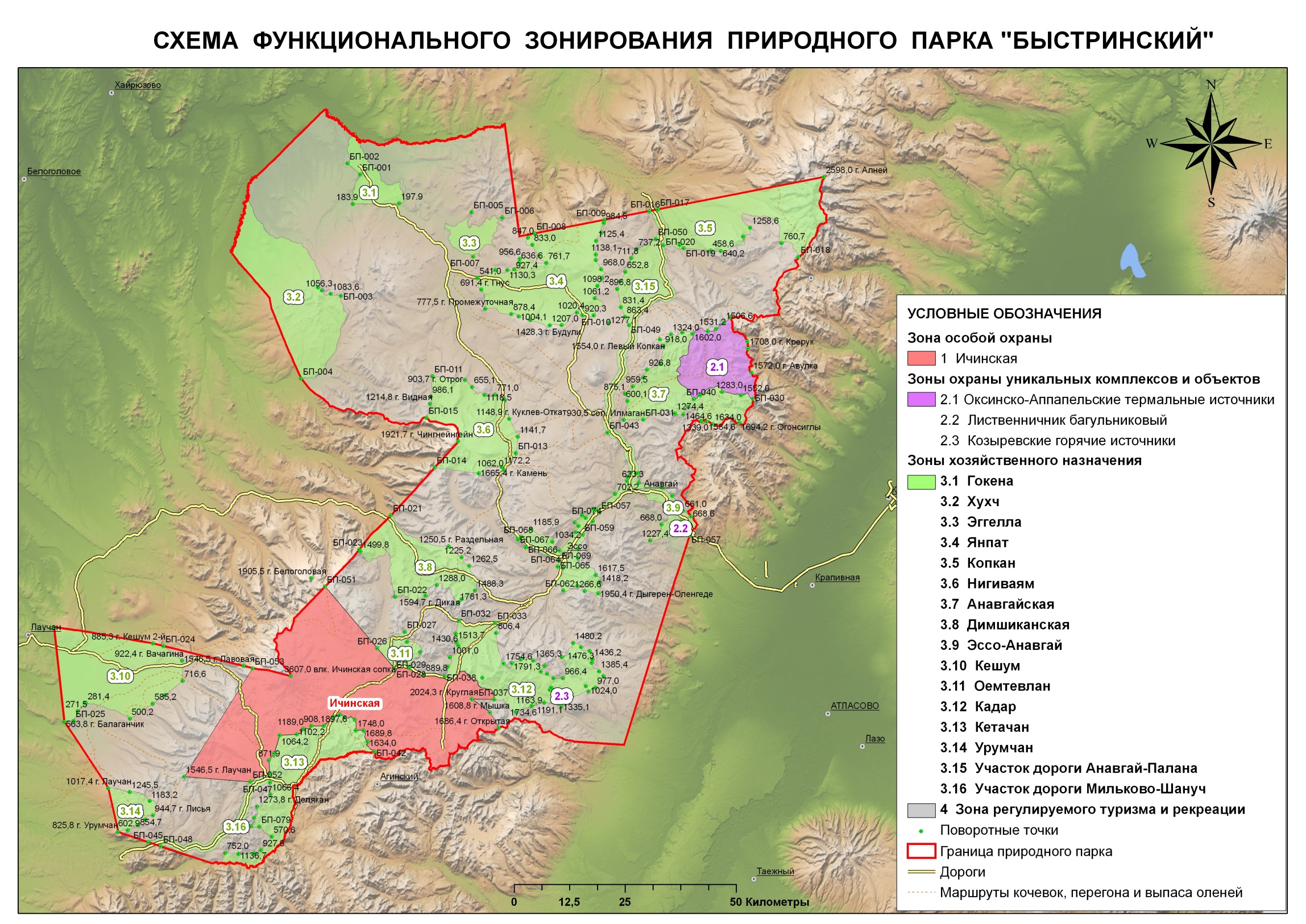 Картографическое описание границ территории природного парка «Быстринский»Северная граница: природного парка начинается в точке 1, расположенной в месте впадения реки Малая Текловаям в реку Тихая, имеющей географические координаты 56 градусов 49 минут 29,4 секунд северной широты, 157 градусов 48 минут 12,4 секунд восточной долготы. От точки 1  вверх по течению по середине русла реки Тихая до впадения в нее реки Большая Текловаям, затем вверх по течению по середине русла реки Большая Текловаям до точки 240, имеющей географические координаты 56 градусов 47 минут 58.2 секунд северной широты, 158 градусов 27 минут 59.8 секунд восточной долготы, соответствующей месту впадения в реку Большая Текловаям ее левого безымянного притока. От точки 240 на протяжении 25,5 км граница парка проходит по прямой в юго-юго-восточном направлении до вершины сопки Эггелла (отметка 1052,1). От вершины сопки Эггелла граница парка на протяжении 70,0 км проходит по прямой в восточно-северо-восточном направлении до точки 261, имеющей географические координаты 56 градусов 41минут 33.5 секунд северной широты, 159 градусов 38 минут 32.1 секунды восточной долготы, соответствующей вершине горы Алней (отметка 2598.0).Восточная граница: проходит от точки 261 в южном направлении восточнее вершин с отметками 2435.7 (в 0,7 км от вершины) и 2285.0 (в 0,5 км от вершины) через седловину гор Алней и Чашаконджа между ледниками, через вершины с отметками 2069.0, 2337.7 до точки 297, имеющей географические координаты 56 градусов 36 минут 56.7 секунд северной широты, 159 градусов 38 минут 56.8 секунд восточной долготы, расположенной на вершине горы Чашаконджа (отметка 2526.6). Далее от вершины горы Чашаконджа (отметка 2526.6) граница парка проходит в общем юго-западном направлении через вершину с отметкой 1320.4 (в 0,2 км западнее этой вершины), далее по водоразделу реки Пинапиль и ручья Хребтовый левого притока реки Большой Тигиль, по Срединному хребту через вершину с отметкой 1346.4, вершину горы Большой Тигиль (отметка 1437.4), до точки 333, имеющей географические координаты 56 градусов 30 минут 50.3 секунд северной широты, 159 градусов 32 минуты 39.9 секунд восточной долготы, расположенной на вершине с отметкой 1293.0. От точки 333 по водоразделу истоков рек Левый Стокавкэн (левый приток реки Большой Тигиль) и Половинная, далее в юго-юго-западном и южном направлениях через вершину горы Малый Тигиль (отметка 1432.4), вершины с отметками 1346.0, 1198.0 до точки 377, имеющей географические координаты 56 градусов 24 минуты 51 секунда северной широты, 159 градусов 28 минут 22.6 секунды восточной долготы, расположенной на вершине с отметкой 1379.4. От вершины с отметкой 1379.4 граница парка проходит в западном направлении по Срединному хребту через вершины с отметками 1403.5 и 1490.8 до точки 418, имеющей географические координаты 56 градусов 24 минуты 42 секунды северной широты, 159 градусов 17 минут 42.5 секунды восточной долготы, расположенной на вершине Срединного хребта - водораздел истоков рек Виньвыпиль и Крерук. От точки 418 граница парка проходит через вершину (скала-останец высотой 8 метров), являющуюся водоразделом истока реки Анавгай и правого истока реки Крерук, далее через вершины с отметками 1407.0, 1668.5, затем граница парка проходит в южном направлении через вершину горы Крерук (отметка 1708.0), вершину с отметкой 1505.1, вершину горы Авулка (отметка 1572.0), через вершины с отметками 1617.0, 1595.5, 1763.0 до точки 506, имеющей географические координаты 56 градусов 11 минут 35.4 секунды северной широты,  159 градусов 20 минут 44.3 секунд восточной долготы, расположенной на вершине с отметкой 1650.3. От точки 506 граница парка проходит по водоразделу истоков ручья Анютин Ключ и реки Сехлун, вершину горы Огонсиглы (отметка 1694.2), через перевал Огонсиглы (отметка 994.7), далее в западном направлении по Быстринскому хребту через его вершины с отметками 1634.0, 1584.6, 1339.0 до перевала Иларман (отметка 1031.0), далее по граница муниципального района проходит в юго-западном направлении по Быстринскому хребту - водоразделу притоков рек Иларман и Кававля до точки 547, имеющей географические координаты 56 градусов 12 минут 0.8 секунд северной широты,  159 градусов 9 минут 26.3 секунды восточной долготы, расположенной в 0,4 км юго-восточнее вершины с отметкой 1387.0. Затем граница парка проходит по водоразделу ручьев Ныпкин и Четловари, далее вершины с отметками 1296.8, 1420.2, вершину горы Четловари (отметка 1233.4) в (0.2 км восточнее), через вершину с отметкой 687.0, затем в 0,25 км западнее вершины с отметкой 530.6, далее через вершины с отметками 688.6 и 462.1, затем в южном направлении по водоразделу рек Кававля и Быстрая до точки 656, имеющей географические координаты 55 градусов 58 минут 31.7 секунды северной широты, 159 градусов 9 минут 3.5 секунды восточной долготы, расположенной на  месте впадения реки Кававля в реку Быстрая. От точки 656 граница проходит по линии соединяющий точки 656, 657 (гора Камень, отметка 1111.4), 658 (вершина с отметкой 636), 659, имеющей географические координаты  55 градусов 32 минуты 43.8 секунды северной широты, 158 градусов 54 минуты 37.4 секунды восточной долготы, расположенной на вершине с отметкой 705,2.Южная граница: проходит от точки 659 в общем западном направлении по водоразделу рек Сухарики и Козыревка через вершины с отметками 1196, 1187, 1001, г. Открытая (1686.4) до точки 704, имеющей географические координаты 55 градусов 34 минуты 37.6 секунды северной широты, 158 градусов 23 минуты 40.2 секунды восточной долготы, расположенной на вершине г. Козыревка (2015.9). От точки 704 граница парка, в общем западном направлении, проходит по водоразделу рек Быстрая и Копылье через вершины с отметками 1889.8, 1805.1, г. Снежная (1950.8), 1735.1, г. Перевал (1668.5), 1288.8, 1793.1, г. Знойная (1730.1), 1837.2, г. Вершина (1829.0), 1618.6, г. Туманная (1688.8) до точки 830, имеющей географические координаты 55 градусов 31 минута 43 секунды северной широты, 158 градусов 1 минута 4.9 секунды восточной долготы, расположенной в истоках реки 2-й Кеточан. От точки 830 граница проходит вниз по течению реки 2-й Кеточан до точки 956, имеющей географические координаты 55 градусов 27 минут 28 секунд северной широты, 157 градусов 44 минуты 4.9 секунд восточной долготы, расположенной на месте слияния рек 2-й Кеточан и 1-й Кеточан. От точки 956 граница парка проходит вниз по течению рек Кеточан и Ича до устья реки Хим, соответствующей поворотной точке 1074, имеющей географические координаты 55 градусов 17 минут 49.5 секунд северной широты, 157 градусов 27 минут 2.3 секунды восточной долготы. От устья реки Хим граница проходит в северо-западном направлении на протяжении 22143 метра до вершины горы Урумчан до точки 1075, имеющей географические координаты 55 градусов 21 минута 17.2 секунды северной широты, 157 градусов 7 минут 0.5 секунды восточной долготы. Далее граница проходит прямыми линиями, соединяющими вершины с отметками 1017.4 (гора Лаучачан), 536.0 (гора Балаганчик), 665.0 (гора Кешум), соответствующей точке 1078, имеющей географические координаты 55 градусов 45 минут 55.2 секунды северной широты, 156 градусов 51 минута 53.4 секунды восточной долготы. Западная граница: проходит от точки 1078 в восточно-юго-восточном направлении на протяжении 22,7 км по прямой, проходящей в 0,4 км севернее г. Отдельная с отметкой 502,6, до вершины горы Кешум 2-й с отметкой 885.3 и далее в том же направлении на протяжении 20,9 км по прямой (в 0,4 км южнее г. Долинная с отметкой 529,0 и в 0,25 км южнее г. Резец с отметкой 1169,0) до вершины горы Лавовая с отметкой 1338.5, далее на протяжении 3,5 км в юго-восточном направлении по прямой до вершины горы Дикая с отметкой 1385.2, в том же направлении по прямой на протяжении 7,5 км через вершину с отметкой 1723.2 до точки  1096, имеющей географические координаты 55 градусов 40 минут 40.5 секунды северной широты, 157 градусов 43 минуты 0.3 секунды восточной долготы, расположенной на вершине вулкана Ичинская Сопка с отметкой 3607.0. Далее граница парка проходит от вершины вулкана Ичинская Сопка в северо-западном направлении до вершины сотметкой 1727.6, затем в северном направлении по водоразделу рек Правая Рассошина, Нюлкандя и Галдавить, далее в северо-восточном направлении (0,8 км восточнее озера Прикрытое) до вершины с отметкой 1791.2, затем в северо-восточном направлении по водоразделу рек Морошка и Галдавить до точки 1117, имеющей географические координаты 55 градусов 46 минут 29.3 секунды северной широты, 157 градусов 41 минута 41.1секундлы восточной долготы, расположенной на вершине горы Галдавить с отметкой 1810.5. От вершины горы Галдавит граница парка проходит в юго-восточном направлении (1,3 км) до вершины с отметкой 1573.5, далее идет в северо-северо-восточном направлении, пересекает реку Белоголовая 1-я в 0.2 км ниже по течению от слияния двух ее истоков, затем на протяжении 18,3 км по прямой в северо-восточном направлении до вершины горы Носичан с отметкой 1728.6 и далее 35,6 км по прямой в том же направлении через вершину с отметкой 1264.4 до вершины горы Чингейнгейн с отметкой 1921.7. Затем  граница идет в северном направлении на протяжении 4,0 км, далее проходя в 1,0 км западнее вершины с отметкой 1425,4 поворачивает и идет в западном направлении по водоразделу рек Янга-Ягай и Емекенваям и далее по водоразделу рек Чабо и Емекенваям (в 0,3 км севернее г. Граничная с отметкой 1004,5) через вершины с отметками 820.1, далее в общем западно-северо-западном направлении через вершины с  отметками 707.8, 978.0 до вершины горы Ночная с отметкой 1099.1, затем по водоразделу реки Емекенваям и ручья Угловой через вершину с отметкой 1103.0 до вершины горы Голая с отметкой 1264.0, далее по водоразделу реки Емекенваям и ручья Тайный через вершину с отметкой 977.8 до точки  1228, имеющей географические координаты 56 градусов 13 минут 31 секунда северной широты, 157 градусов 50 минут 57.4 секунды восточной долготы, расположенной на вершине горы Граничная с отметкой 855.6. От вершины горы Граничная граница парка проходит в северо-западном направлении через вершину с отметкой 780.1 пересекая ручей Тайный в 1,5 км от его впадения в протоку реки Чабо, далее до пересечения с рекой Чабо в точке 1236, имеющей географические координаты 56 градусов 16 минут 47.6 секунды северной широты, 157 градусов 44 минуты 1.9 секунды восточной долготы (1,1 км северо-восточнее впадения в реку Чабо реки Емекенваям). От точки 1236 граница парка идет по прямой в северо-западном направлении на протяжении 17,3 км до вершины горы Буканя с отметкой 864.6, далее по прямой в северо-северо-западном направлении до вершины горы Пестрая с отметкой 598.7, затем по прямой в северо-западном направлении до точки 1252, имеющей географические координаты 56 градусов 32 минуты 1.4 секунды северной широты, 157 градусов 28 минут 6 секунд восточной долготы, расположенной в месте впадения ручья Шумный в реку Чананка. От точки 1252 граница парка проходит вниз по течению по середине русла реки Чананка до точки 1477, имеющей географические координаты 56 градусов 41 минута 10.3 секунды северной широты, 157 градусов 33 минуты 18.4 секунд восточной долготы. От точки 1477 граница парка на протяжении 21,7 км идет по прямой в северо-восточном направлении, пересекая в 8,6 км от реки Чананка тракторную дорогу и линию подземного кабеля, до точки 1».Карта границ природного парка «Быстринский»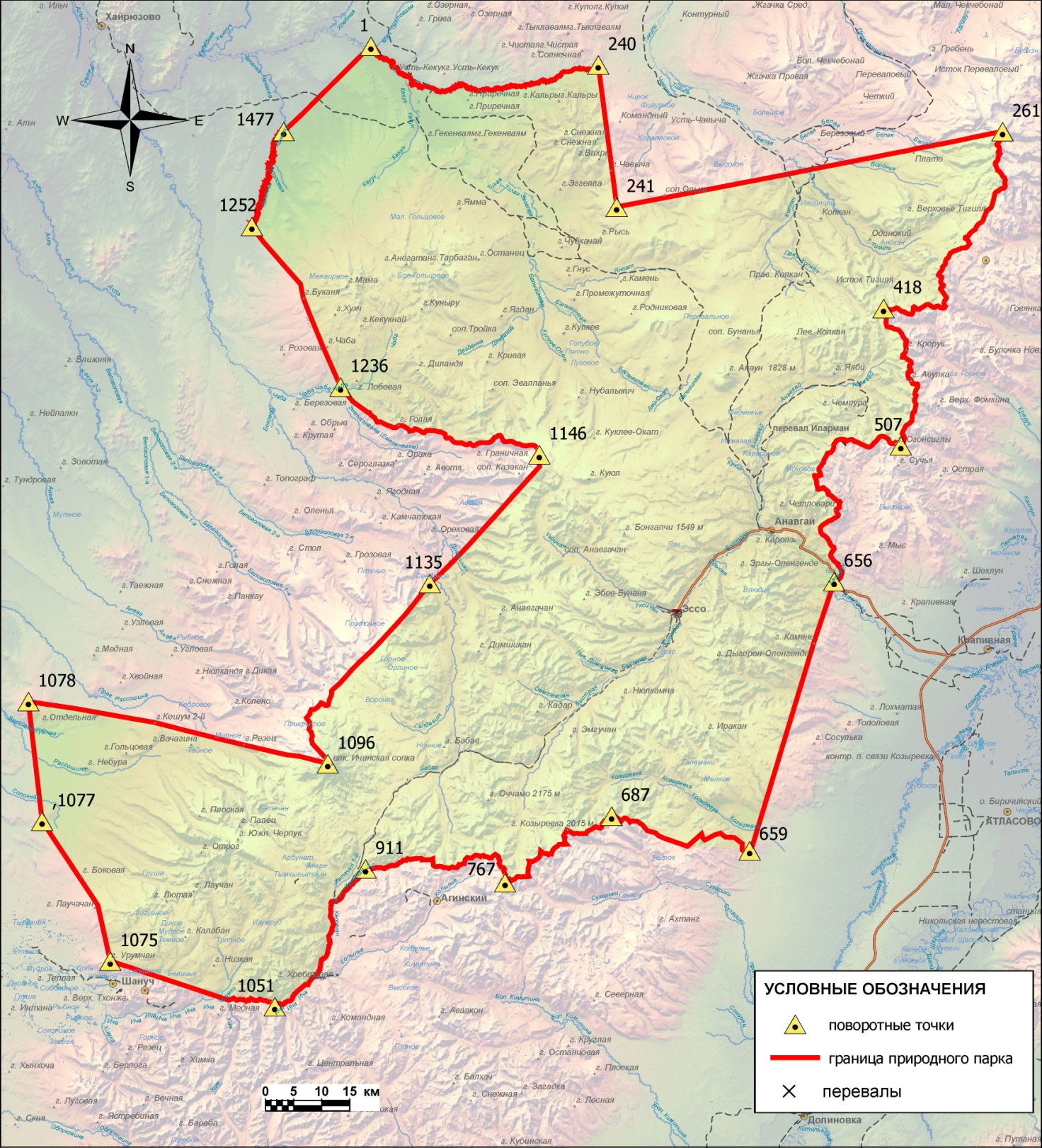 №О внесении изменений в постановление Главы администрации Камчатской области от 18.08.1995 № 192 «О создании природного парка «Быстринский»Площадь, указанная в постановлении от 18.08.1995 № 192 о создании природного парка,  гаПлощадь парка с  измененными границами (постановление № 186 от05.07.1996), гаПлощадь по  «Акту тех. обследования участков лесного фонда», гаРасчетная площадь(с использованием ГИС в программе AutoCAD 2015),  гаРасхождение значения площадей: 1) по постановлению и ГИС), 2)  по Акту и ГИС. +увеличен./- уменьшен.площади,  га1 400 000Границы изменены в , но площадь не указана1 325 0001 367 807,3- 32 192,7+ 38 817,3-Приложение 1 к постановлению Правительства Камчатского края             от __________________ № _________               «Приложение № 1 к постановлению Главы администрации Камчатской области от 18.08.1995 № 192Приложение 1 к Положению о природном парке «Быстринский»Приложение 2 к постановлению Правительства Камчатского края             от __________________ № _________«Приложение 2 к постановлению Главы администрации Камчатской области от 18.08.1995 № 192Приложение 3 к постановлению Правительства Камчатского края             от __________________ № _________«Приложение 3 к постановлению Главы администрации Камчатской области от 18.08.1995 № 192